Skarb PaństwaPaństwowe Gospodarstwo Leśne Lasy PaństwoweNadleśnictwo Siewierz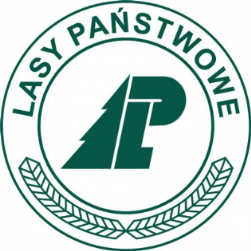 Specyfikacja Warunków Zamówienia  Nr postępowania:  SA.270.5.2023Tryb postępowania: tryb podstawowy bez negocjacjiPodstawa prawna – art. 275 pkt 1) w zw. z art. 266 - 274 oraz art. 276 oraz art. 277 ust. 1 oraz art. 280 - 281 oraz art. 283 - 286 ustawy z dnia 11 września 2019 r. Prawo zamówień publicznych (Dz. U. z 2021 r. poz. 1129 z późn. zm.). PRZEDMIOT ZAMÓWIENIA:„Przebudowa dróg leśnych w leśnictwach Łazy i Grodziec”Zadanie częściowe nr 1: Przebudowa drogi leśnej nr L3/0204  w leśnictwie ŁazyZadanie częściowe nr 2: Przebudowa drogi leśnej nr L3/1301 w leśnictwie GrodziecZamówienie realizowane ze środków własnychOpracowanie:	Maciej WolskiMartyna Latała Zatwierdzam:	SPECYFIKACJA WARUNKÓW ZAMÓWIENIASkarb Państwa - Państwowe Gospodarstwo Leśne Lasy Państwowe Nadleśnictwo Siewierzreprezentowane przez Grzegorza Cekusa – Nadleśniczegosiedziba Nadleśnictwa: ul. Łysa Góra 642-470 Siewierztel. 32 674-29-57e-mail: siewierz@katowice.lasy.gov.plwww.siewierz.katowice.lasy.gov.plstrona internetowa prowadzonego postępowania:https://josephine.proebiz.com/pl  oraz adres strony internetowej, na której udostępniane będą zmiany i wyjaśnieniatreści niniejszej specyfikacji warunków zamówienia („SWZ”) oraz inne dokumentyzamówienia bezpośrednio związane z postępowaniem o udzielenie zamówienia:https://josephine.proebiz.com/pl  Dedykowana platforma zakupowa do obsługi komunikacji w formie elektronicznej pomiędzy Zamawiającym a wykonawcami oraz składania ofert JOSEPHINE - https://josephine.proebiz.com/pl  Zamawiający zaprasza do udziału w postępowaniu o udzielenie zamówienia publicznego prowadzonym w trybie podstawowym bez negocjacji zgodnie z wymaganiami określonymi w SWZ.2.1.	Postępowanie prowadzone jest w trybie podstawowym bez negocjacji, o którym mowa w art. 275 pkt 1 ustawy z dnia 11 września 2019 r. Prawo zamówień publicznych (Dz. U. z 2021 r. poz. 1129 z późn zm. - „PZP” na podstawie art. 275 pkt 1) w zw. z art. 266 - 274 oraz art. 276 oraz art. 277 ust. 1 oraz art. 280 - 281 oraz art. 283 - 286 oraz aktów wykonawczych do PZP.2.2.	Zamawiający nie przewiduje wyboru najkorzystniejszej oferty z zastosowaniem aukcji elektronicznej.2.3.	Zamawiający nie dopuszcza składania ofert wariantowych oraz nie przewiduje 	zawarcia umowy ramowej.2.4. 	Postępowanie jest prowadzone zgodnie z zasadami przewidzianymi dla zamówień 	klasycznych o wartości mniejszej niż progi unijne określone w aktualnym 	Obwieszczeniu Prezesa Urzędu Zamówień Publicznych wydanym na podstawie art. 3 	PZP.Przedmiotem zamówienia są roboty budowlane pod nazwą „Przebudowa dróg leśnych w leśnictwach Łazy i Grodziec”, zgodnie z dokumentacją projektową, STWiOR oraz przedmiarem robót, w zakresie umożliwiającym osiągnięcie założonych celów dla każdej z części odrębnie. Przedmiot zamówienia został podzielony na części:Zadanie częściowe nr 1: Przebudowa drogi leśnej nr L3/0204  w leśnictwie ŁazyLokalizacja inwestycji: Obszar inwestycji znajduje się na terenie Nadleśnictwa Siewierz  
na działkach ewidencyjnych nr Działki ewidencyjne: jedn. ewid. 241605_5 Gmina Łazy, obręb 0003 Ciągowice, dz. ewid. 427, jedn. ewid. 241605_5 Gmina Łazy, obręb 0013 Turza, dz. ewid. 836/5, jedn. ewid. 241605_4 Gmina Łazy - miasto, obręb 0001 Łazy dz. ewid. 3735/16 stanową teren pod planowaną przebudowę drogi oraz stanową własność Skarbu Państwa i są w zarządzie PGL Lasy Państwowe Nadleśnictwo Siewierz.Działka ewidencyjna nr 595/13dr położona w woj. śląskim, powiecie zawierciańskim, w jedn. ewid. 241605_5 Gmina Łazy, obręb 0003 Ciągowice, stanowi pas drogi powiatowej nr 1708S relacji DW796 - Łazy i jest działką zarządzaną przez Starostę Zawierciańskiego. Przebudowa zjazdu z drogi powiatowej została uzgodniona ze Starostą i wyłączona z zakresu zgłoszenia robót budowlanych nie wymagających pozwolenia na budowę - brak konieczności zgłoszenia.Istniejąca droga przebiega pomiędzy oddziałami 54 i 55 o łącznej długości 938m.Działki stanowiące teren pod planowaną przebudowę drogi stanowią własność Skarbu Państwa i są w zarządzie PGL Lasy Państwowe Nadleśnictwo Siewierz. Teren pod planowaną przebudowę drogi leśnej stanowią lasy zgodnie z Ustawą o lasach. Zgodnie z art. 3 pkt. 2 Ustawy o lasach grunt, na którym planowana jest przebudowa drogi jest gruntem związanym z gospodarką leśną, zajętym pod wykorzystanie dla potrzeb gospodarki leśnej.Prace polegać będą na:wytyczeniu elementów drogikarczowaniu pniusunięciu warstwy zalegającego humusu w bezpośrednim sąsiedztwie drogi – zjazdy, mijanki,oczyszczeniu skarp, poboczy z istniejących zarośli oraz istniejącego drzewostanu. odmuleniu/ oczyszczeniu istniejących rowówremoncie istniejących przepustów poprzez wymianę części przelotowejwykonaniu wykopów i nasypów na długości drogi zgodnie z niweletąwykonaniu koryta wraz z profilowaniem i zagęszczaniem podłoża pod warstwy konstrukcyjne nawierzchni jezdniwykonaniu warstwy podbudowy z kruszywa łamanego – zjazdy, mijanki, nawierzchnia drogi leśnej  wykonaniu zjazdów na drogi leśne oraz wymaganych przepisami mijanek. wykonaniu górnej warstwy nawierzchni z kruszywa łamanego – zjazdy, mijanki, nawierzchnia drogi leśnej  wykonaniu poboczy utwardzonych. Stan istniejący:W chwili obecnej droga leśna jest przejezdna, posiada nawierzchnię częściowo utwardzoną 
z poboczami obustronnymi.Na całej długości drogi nawierzchnie posiadają liczne koleiny oraz wyjeżdżone obniżenia terenu, które utrudniają ruch technologiczny pojazdów obsługujących kompleks leśny jak również dojazd służb ochrony pożarowej. Na skutek intensywnej eksploatacji istniejąca nawierzchnia częściowo utraciła nośność pozwalającą na dalsze eksploatowanie przedmiotowej drogi. W niektórych miejscach na skutek obfitych opadów znajdują się liczne zastoiska wody.Wykonawca jest zobowiązany do stałej współpracy z Zamawiającym w celu koordynowania prawidłowego przebiegu prac. Roboty w sąsiedztwie, przebudowę lub zabezpieczenie ewentualnych istniejących sieci wykonać zgodnie z warunkami gestorów oraz obligatoryjnie pod ich nadzorem.Nie wyklucza się istnienia sieci podziemnych na terenie planowanej inwestycji, które nie zostały geodezyjnie zewidencjonowane.Wszystkie prace związane z przebudową lub zabezpieczeniem sieci infrastruktury technicznej znajdującej się w pasie przebudowy należy wykonać zgodnie z warunkami gestorów nimi władających. Wszelki prace wykonywane w jej sąsiedztwie Wykonawca zgłosi Gestorowi oraz zapewni ewentualny nadzór nad robotami w jej sąsiedztwie.W przypadku podejrzenia występowania sieci nie ujętych w opracowaniu geodezyjnym Wykonawca zdobędzie wszelkie informacje na temat dokładnej ich lokalizacji.Projektowana inwestycja nie ogranicza dostępu do drogi publicznej.Wszystkie roboty budowlane drogowe związane z przebudową drogi znajdują się na terenie stanowiącym własność Skarbu Państwa tj. na działkach będących w zarządzie PGL Lasy Państwowe Nadleśnictwo Siewierz. Przeznaczona do przebudowy droga leśna stanowi drogę wewnętrzną i stanowić będzie dojazd dla jednostek straży pożarnej do terenów ewentualnych pożarów, znajdujących się w pobliżu planowanej drogi. Niniejsza droga pełni funkcję pomocniczą przy realizacji gospodarki leśnej Nadleśnictwa. Planowane prace budowlane: Na powierzchni projektowanej drogi zachodzi konieczność wycinki niektórych drzew kolidujących ze skrajnią. Wycinka koniecznych drzew leży po stronie inwestora, karczowanie pozostałych pni leży po stronie Wykonawcy. W przedmiarze ujęto karczowanie pozostawionych pni.Jeśli zajdzie taka konieczność, Wykonawca, przed przystąpieniem do prac związanych z przebudową, zobowiązany jest do sporządzenia szczegółowej inwentaryzacji stanu istniejącego zagospodarowania terenu w bezpośrednim sąsiedztwie inwestycji, oraz stanu obiektów budowlanych na tychże działkach, opisania ich stanu technicznego 
i funkcjonalnego. Po zakończeniu budowy przed oddaniem go do użytku wymagana jest inwentaryzacja powykonawcza w zakresie jak powyżej.Roboty będą rozliczane kosztorysowo. Wykonawca winien skalkulować cały zakres robót związany z remontem oraz z jego właściwym wykonaniem. Zaleca się dokonanie wizji w terenie. Ilość pni drzew do karczowania może ulec zmianie.Dopuszcza się zmianę lokalizacji zjazdów i mijanek (w zakresie lokalizacji wzdłuż drogi jak i strony występowania) jeśli założenia projektowe będą odbiegać od warunków terenowych, a ich zmiana poprawi funkcjonalność drogi. Zagospodarowanie terenu w sąsiedztwie budowy drogi należy doprowadzić do stanu pierwotnego (na podstawie analizy porównawczej z obu inwentaryzacji).Wykonawca będzie zobowiązany do:oznakowania terenu budowy oraz odpowiedniego jego zabezpieczenia i zapewnienia odpowiedniego zabezpieczenia bhp, zabezpieczenia zgodnie z warunkami technicznymi  oraz bhp wszystkich kolizji  
z istniejącym uzbrojeniem terenu,  w przypadku zniszczenia lub uszkodzenia, w toku realizacji zadania,  urządzeń lub sieci uzbrojenia terenu – ich naprawienia i doprowadzenia do stanu pierwotnego, zgłoszenia  Zamawiającemu  robót ulegających zakryciu lub zanikających, wykonania badań, prób i rozruchu, jak również dokonania odkrywek 
w przypadku nie zgłoszenia  robót ulegających zakryciu lub zanikających, zapewnienia uprawnionego  nadzoru i dozoru, a także właściwych warunków  bezpieczeństwa i higieny pracy, usuwania na bieżąco  z terenu budowy zbędnych materiałów odpadów 
i śmieci, uporządkowania terenu budowy po zakończeniu robót i przekazanie go Zamawiającemu najpóźniej do dnia odbioru końcowego, wykonania innych prac niezbędnych do prawidłowej realizacji przedmiotu zamówienia, w trakcie robót Wykonawca zobowiązany będzie  przedstawić materiały do akceptacji Zamawiającemu na co najmniej 10 dni roboczych przed zastosowaniem lub wbudowaniem.Przedmiot zamówienia został szczegółowo określony w dokumentacji projektowej oraz Specyfikacji Technicznej Wykonania i Odbioru Robót.Jeśli w dokumentach składających się na opis przedmiotu zamówienia, wskazana jest nazwa handlowa firmy, towaru lub produktu, Zamawiający – w odniesieniu do wskazanych wprost w dokumentacji przetargowej parametrów, czy danych (technicznych lub jakichkolwiek innych), identyfikujących pośrednio lub bezpośrednio towar bądź produkt – dopuszcza rozwiązania równoważne zgodne z danymi technicznymi i parametrami zawartymi w ww. dokumentacji. Jako rozwiązania równoważne, należy rozumieć rozwiązania charakteryzujące się parametrami nie gorszymi od wymaganych, a znajdujących się w dokumentacji.Zgodnie z zapisami ustawy Prawo zamówień publicznych (dalej ustawy PZP), Wykonawca, który powołuje się na rozwiązania równoważne w zakresie opisywanym przez Zamawiającego, jest obowiązany wykazać, że oferowane przez niego dostawy lub roboty budowlane spełniają wymagania określone przez Zamawiającego.Wszelkie prace wykonane zostaną z zastosowaniem technologii jak najmniej uciążliwej dla otaczającego środowiska. Wykonawca udzieli gwarancji na wykonane roboty budowlane i materiały wykorzystane do realizacji zamówienia.Kod CPV:45233120-6 Roboty w zakresie budowy dróg45111213-4 Roboty w zakresie oczyszczania terenu45232452-5 Roboty odwadniające45111200-0 Roboty w zakresie przygotowania terenu pod budowę i roboty ziemne45233220-7 Roboty w zakresie nawierzchni drógZadanie częściowe nr 2: Przebudowa drogi leśnej nr L3/1301 w leśnictwie Grodziec1)	Lokalizacja inwestycji: Obszar inwestycji znajduje się na terenie Nadleśnictwa Siewierz  na działkach ewidencyjnych nr Działki ewidencyjne: jedn. ewid. 240101_1 Gmina Miasto Będzin, obręb 0002 Grodziec, dz. ewid. 2448/37, 2448/50 stanowią teren pod planowaną przebudowę drogi oraz stanową własność Skarbu Państwa i są w zarządzie PGL Lasy Państwowe Nadleśnictwo Siewierz.Istniejąca droga przebiega pomiędzy oddziałami 552 i 554 o łącznej długości 1150m.Działki stanowiące teren pod planowaną przebudowę drogi stanowią własność Skarbu Państwa i są w zarządzie PGL Lasy Państwowe Nadleśnictwo Siewierz. Teren pod planowaną przebudowę drogi leśnej stanowią lasy zgodnie z Ustawą o lasach. Zgodnie z art. 3 pkt. 2 Ustawy o lasach grunt, na którym planowana jest przebudowa drogi jest gruntem związanym z gospodarką leśną, zajętym pod wykorzystanie dla potrzeb gospodarki leśnej.2)	Prace polegać będą na:•	wytyczeniu podstawowych elementów dróg•	karczowaniu korzeni i krzewów wraz z zagospodarowaniem•	zdjęciu warstwy humusu na poboczach i bliskim sąsiedztwie drogi w zasięgu planowanych robót drogowych. • rozebraniu (frezowanie) istniejącej nawierzchni z betonu asfaltowego. • rozebraniu istniejącej podbudowy z kruszywa. • oczyszczeniu skarp, poboczy i rowów z istniejących zarośli. • odmuleniu/oczyszczeniu istniejących rowów przydrożnych. • remoncie istniejących przepustów poprzez wymianę części przelotowej, ewentualnie odmulenie/oczyszczenie rowów dochodzących do niego. • rozplantowaniu humusu poza krawędziami rowów – ewentualnie wywóz. • wykonaniu stabilizacji gruntu rodzimego spoiwem hydraulicznym o grubości po zagęszczeniu 20 cm, Rm-2,5MPa na całym odcinku drogi objętym opracowaniem, • wykonaniu podbudowy z kruszywa naturalnego łamanego 31,5/63mm o grubości 25 cm na jezdni drogi głównej, mijankach i zjazdach. • wykonaniu podbudowy z kruszywa naturalnego łamanego 0/31,5mm o grubości 10 cm na jezdni drogi głównej, mijankach i zjazdach od km 0+000 do km 0+770. • wykonaniu warstwy wiążącej jezdni, mijanek i zjazdów z betonu asfaltowego AC16W 50/70 o grubości po zagęszczeniu 5 cm od km 0+000 do km 0+770, • wykonaniu nawierzchni jezdni, mijanek i zjazdów z betonu asfaltowego AC11S 50/70 o grubości po zagęszczeniu 4 cm od km 0+000 do km 0+770, • wykonaniu nawierzchni jezdni i mijanek drogi leśnej z mieszanki kruszywa naturalnego •	łamanego 0/31,5mm o grubości 10cm wraz z zamiałowaniem frakcją 0/4 do 0/8 mm od km 0+770 do km 1+150. • wykonaniu poboczy z kruszywa 0/31,5 wraz z zagęszczeniem na całym odc. po obu stronach drogi Is min. 0,98. • porządkowaniu terenu przyległego po prowadzonych robotach. 3)	Stan istniejący:W chwili obecnej droga leśna jest przejezdna, posiada nawierzchnię utwardzoną z poboczami obustronnymi.Na całej długości drogi nawierzchnie posiadają koleiny oraz wyjeżdżone obniżenia terenu. Na skutek intensywnej eksploatacji istniejąca nawierzchnia częściowo utraciła nośność pozwalającą na dalsze eksploatowanie przedmiotowej drogi. W niektórych miejscach na skutek obfitych opadów znajdują się liczne zastoiska wody.Wykonawca jest zobowiązany do stałej współpracy z Zamawiającym w celu koordynowania prawidłowego przebiegu prac. Roboty w sąsiedztwie, przebudowę lub zabezpieczenie ewentualnych istniejących sieci wykonać zgodnie z warunkami gestorów oraz obligatoryjnie pod ich nadzorem.Nie wyklucza się istnienia sieci podziemnych na terenie planowanej inwestycji, które nie zostały geodezyjnie zewidencjonowane.Wszystkie prace związane z przebudową lub zabezpieczeniem sieci infrastruktury technicznej znajdującej się w pasie przebudowy należy wykonać zgodnie z warunkami gestorów nimi władających. Wszelki prace wykonywane w jej sąsiedztwie Wykonawca zgłosi Gestorowi oraz zapewni ewentualny nadzór nad robotami w jej sąsiedztwie.W przypadku podejrzenia występowania sieci nie ujętych w opracowaniu geodezyjnym Wykonawca zdobędzie wszelkie informacje na temat dokładnej ich lokalizacji.Projektowana inwestycja nie ogranicza dostępu do drogi publicznej.Wszystkie roboty budowlane drogowe związane z przebudową drogi znajdują się na terenie stanowiącym własność Skarbu Państwa tj. na działkach będących w zarządzie PGL Lasy Państwowe Nadleśnictwo Siewierz. Przeznaczona do przebudowy droga leśna stanowi drogę wewnętrzną i stanowić będzie dojazd dla jednostek straży pożarnej do terenów ewentualnych pożarów, znajdujących się w pobliżu planowanej drogi. Niniejsza droga pełni funkcję pomocniczą przy realizacji gospodarki leśnej Nadleśnictwa. 4)	Planowane prace budowlane: Na powierzchni projektowanej drogi zachodzi konieczność wycinki niektórych drzew kolidujących ze skrajnią. Wycinka koniecznych drzew leży po stronie inwestora, karczowanie pozostałych pni leży po stronie Wykonawcy. W przedmiarze ujęto karczowanie pozostawionych pni.Jeśli zajdzie taka konieczność, Wykonawca, przed przystąpieniem do prac związanych z przebudową, zobowiązany jest do sporządzenia szczegółowej inwentaryzacji stanu istniejącego zagospodarowania terenu w bezpośrednim sąsiedztwie inwestycji, oraz stanu obiektów budowlanych na tychże działkach, opisania ich stanu technicznego i funkcjonalnego. Po zakończeniu budowy przed oddaniem go do użytku wymagana jest inwentaryzacja powykonawcza w zakresie jak powyżej.Roboty będą rozliczane kosztorysowo. Wykonawca winien skalkulować cały zakres robót związany z remontem oraz z jego właściwym wykonaniem. Zaleca się dokonanie wizji w terenie. Ilość pni drzew do karczowania może ulec zmianie.Dopuszcza się zmianę lokalizacji zjazdów i mijanek (w zakresie lokalizacji wzdłuż drogi jak i strony występowania) jeśli założenia projektowe będą odbiegać od warunków terenowych, a ich zmiana poprawi funkcjonalność drogi. Zagospodarowanie terenu w sąsiedztwie budowy drogi należy doprowadzić do stanu pierwotnego (na podstawie analizy porównawczej z obu inwentaryzacji).5)	Wykonawca będzie zobowiązany do:a)	oznakowania terenu budowy oraz odpowiedniego jego zabezpieczenia i zapewnienia odpowiedniego zabezpieczenia bhp, b)	zabezpieczenia zgodnie z warunkami technicznymi  oraz bhp wszystkich kolizji  z istniejącym uzbrojeniem terenu,  c)	w przypadku zniszczenia lub uszkodzenia, w toku realizacji zadania,  urządzeń lub sieci uzbrojenia terenu – ich naprawienia i doprowadzenia do stanu pierwotnego, d)	zgłoszenia  Zamawiającemu  robót ulegających zakryciu lub zanikających, e)	wykonania badań, prób i rozruchu, jak również dokonania odkrywek w przypadku nie zgłoszenia  robót ulegających zakryciu lub zanikających, f)	zapewnienia uprawnionego  nadzoru i dozoru, a także właściwych warunków  bezpieczeństwa i higieny pracy, g)	usuwania na bieżąco  z terenu budowy zbędnych materiałów odpadów i śmieci, h)	uporządkowania terenu budowy po zakończeniu robót i przekazanie go Zamawiającemu najpóźniej do dnia odbioru końcowego, i)	wykonania innych prac niezbędnych do prawidłowej realizacji przedmiotu zamówienia, j)	w trakcie robót Wykonawca zobowiązany będzie  przedstawić materiały do akceptacji Zamawiającemu na co najmniej 10 dni roboczych przed zastosowaniem lub wbudowaniem.6)	Przedmiot zamówienia został szczegółowo określony w dokumentacji projektowej oraz Specyfikacji Technicznej Wykonania i Odbioru Robót.7)	Jeśli w dokumentach składających się na opis przedmiotu zamówienia, wskazana jest nazwa handlowa firmy, towaru lub produktu, Zamawiający – w odniesieniu do wskazanych wprost w dokumentacji przetargowej parametrów, czy danych (technicznych lub jakichkolwiek innych), identyfikujących pośrednio lub bezpośrednio towar bądź produkt – dopuszcza rozwiązania równoważne zgodne z danymi technicznymi i parametrami zawartymi w ww. dokumentacji. Jako rozwiązania równoważne, należy rozumieć rozwiązania charakteryzujące się parametrami nie gorszymi od wymaganych, a znajdujących się w dokumentacji.8)	Zgodnie z zapisami ustawy Prawo zamówień publicznych (dalej ustawy PZP), Wykonawca, który powołuje się na rozwiązania równoważne w zakresie opisywanym przez Zamawiającego, jest obowiązany wykazać, że oferowane przez niego dostawy lub roboty budowlane spełniają wymagania określone przez Zamawiającego.9)	Wszelkie prace wykonane zostaną z zastosowaniem technologii jak najmniej uciążliwej dla otaczającego środowiska. 10)	Wykonawca udzieli gwarancji na wykonane roboty budowlane i materiały do realizacji zamówienia. Kod CPV:45233120-6 Roboty w zakresie budowy dróg45111213-4 Roboty w zakresie oczyszczania terenu45232452-5 Roboty odwadniające45111200-0 Roboty w zakresie przygotowania terenu pod budowę i roboty ziemne45233220-7 Roboty w zakresie nawierzchni drógWykonawca może złożyć ofertę na jedną lub obydwie części zamówienia.Warunki wykonywania zamówienia:a)	Zamawiający nie ponosi odpowiedzialności za szkody wyrządzone przez Wykonawcę podczas wykonywania przedmiotu zamówienia;b)	wszystkie prace winny być zrealizowane zgodnie z obowiązującymi przepisami, normami, warunkami technicznymi i sztuką budowlaną, przepisami bhp, ppoż., zaleceniami Inspektora Nadzoru Zamawiającego oraz zgodnie z dokumentacją projektową i opracowaną specyfikacją techniczną wykonania i odbioru robót budowlanych, stanowiącymi załącznik nr 5 do SWZ;c)	wymagania dotyczące gwarancji jakości: okres gwarancji (wyrażony w liczbie miesięcy): minimalny okres – 36 miesięcy, maksymalny – 60 miesięcy. Wykonawca deklaruje w ofercie długość oferowanego okresu gwarancji . Bieg terminu gwarancji rozpoczyna się od dnia bezusterkowego odbioru końcowego robót budowlanych, potwierdzonego protokołem odbioru końcowego. W ramach gwarancji Zamawiający wymaga usunięcia wszelkich wad i usterek powstałych podczas użytkowania przedmiotu gwarancji. W okresie trwania gwarancji Zamawiający wyznaczał będzie termin przeprowadzenia komisyjnego przeglądu przedmiotu zamówienia raz w roku;	Wymagania dotyczące rękojmi za wady: okres rękojmi – 60 miesięcy. d) 	Zamawiający wymaga zatrudnienia przez wykonawcę lub podwykonawcę na podstawie stosunku pracy osób wykonujących czynności wchodzące w skład przedmiotu zamówienia polegające na wykonywaniu prac przez pracowników fizycznych oraz operatorów sprzętu (prowadzących maszyny i pojazdy wykorzystywane przy realizacji zamówienia) , jeżeli wykonanie tych czynności polega na wykonywaniu pracy w sposób określony w art. 22 § 1 ustawy z dnia 26 czerwca 1974 r. - Kodeks pracy (tekst jedn.: Dz. U. z 2020 r. poz. 1320 z późn. zm.). 	Każdorazowo na żądanie Zamawiającego, w terminie wskazanym przez Zamawiającego, nie krótszym niż 5 dni roboczych, Wykonawca lub Podwykonawca zobowiązany będzie złożyć oświadczenie o zatrudnieniu ww. osób na podstawie umowy o pracę, a w uzasadnionych przypadkach przedłożyć do wglądu:kopie umów o pracę (zanonimizowane za wyjątkiem imienia i nazwiska pracownika) zawartych przez Wykonawcę/Podwykonawcę z pracownikami wykonującymi czynności, o których mowa powyżej; dokumenty potwierdzające opłacenie składek na ubezpieczenie społeczne 
i zdrowotne z tytułu zatrudnienia na podstawie umów o pracę wraz 
z informacją o liczbie odprowadzonych składek, które będzie mogło przyjąć postać zaświadczenia właściwego oddziału ZUS;zanonimizowane (za wyjątkiem imienia i nazwiska pracownika) dowody potwierdzające zgłoszenie pracownika przez pracodawcę do ubezpieczeń (zgłoszenie do ZUS). W tym celu Wykonawca lub Podwykonawca zobowiązany jest do uzyskania od pracowników zgody na przetwarzanie danych osobowych zgodnie z przepisami o ochronie danych osobowych. Nieprzedłożenie przez Wykonawcę lub Podwykonawcę ww. dokumentów z pracownikami wykonującymi czynności, 
o których mowa powyżej, w terminie wskazanym przez Zamawiającego, będzie traktowane jako niewypełnienie obowiązku zatrudnienia pracowników na podstawie umowy o prace oraz będzie skutkować naliczeniem kar umownych w wysokości określonej w załączonym do SWZ wzorze umowy (załącznik nr 2 do SWZ), a także ewentualnym zawiadomieniem Państwowej Inspekcji Pracy 
o podejrzeniu zastąpienia umowy o pracę z osobami wykonującymi pracę na warunkach określonych w art. 22 § 1 ustawy Kodeks Pracy, umową cywilnoprawną.e)	Zamawiający nie wymaga zatrudnienia przez Wykonawcę lub Podwykonawcę osób, o których mowa w art. 96 ust. 2 pkt 2 PZP;f)	Zamawiający nie przewiduje możliwości ubiegania się o udzielenie zamówienia wyłącznie przez Wykonawców, o których mowa w art. 94 PZP.3.3.	Wykonawca może powierzyć realizację elementów przedmiotu zamówienia Podwykonawcom. W przypadku zamiaru wykonywania przedmiotu zamówienia 
z udziałem podwykonawców, Wykonawca zobowiązany jest do wskazania w swojej ofercie zakresu rzeczowego, którego wykonanie zamierza powierzyć Podwykonawcom i podania firm Podwykonawców. Wskazanie takie należy umieścić na formularzu ofertowym stanowiącym załącznik nr 1 do SWZ. W przypadku braku wskazania 
w ofercie podwykonawstwa, Wykonawca będzie mógł wprowadzić Podwykonawcę wyłącznie na warunkach określonych w umowie. 3.4  	/skreślony/ 3.5	We wszystkich miejscach SWZ i załącznikach do SWZ, w których użyto przykładowego znaku towarowego, patentu, pochodzenia, źródła lub szczególnego procesu lub jeżeli Zamawiający opisał przedmiot zamówienia przez odniesienie do norm, europejskich ocen technicznych, aprobat, specyfikacji technicznych i systemów referencji technicznych, o których mowa w art. 101 ust. 1 pkt 2 oraz ust. 3 PZP, a w każdym przypadku, działając zgodnie z art. 99 ust. 6 i art. 101 ust. 4 PZP, Zamawiający dopuszcza rozwiązania równoważne w stosunku do określonych w SWZ i dokumentacji przetargowej, oznaczając takie wskazania lub odniesienia odpowiednio wyrazami „lub równoważny” lub „lub równoważne" (m.in. zastosowanie urządzeń), pod warunkiem zapewnienia parametrów nie gorszych niż określone w opisie przedmiotu zamówienia. Rozwiązanie równoważne jest także dopuszczalne w sytuacji, gdyby wyraz „równoważny” lub „równoważne” nie znalazło się w opisie przedmiotu zamówienia.3.6	Równoważność polega na możliwości zaoferowania przedmiotu zamówienia o nie gorszych parametrach technicznych, konfiguracjach, wymaganiach normatywnych itp. W szczegółowym opisie przedmiotu zamówienia mogą być podane niektóre charakterystyczne dla producenta wymiary. Nazwy własne producentów materiałów 
i urządzeń podane w szczegółowym opisie należy rozumieć jako preferowanego typu 
w zakresie określenia minimalnych wymagań jakościowych. Nie są one wiążące i można dostarczyć elementy równoważne, które posiadają co najmniej takie same lub lepsze normy, parametry techniczne; jakościowe, funkcjonalne, będą tożsame tematycznie 
i o takim samym przeznaczeniu oraz nie obniżą określonych w opisie przedmiotu zamówienia standardów.Wszelkie „produkty" pochodzące od konkretnych producentów określają minimalne parametry jakościowe i cechy użytkowe, jakim muszą odpowiadać towary, by spełnić wymagania stawiane przez zamawiającego i stanowią wyłącznie wzorzec jakościowy przedmiotu zamówienia. Poprzez zapis minimalnych wymagań parametrów jakościowych zamawiający rozumie wymagania towarów zawarte w ogólnie dostępnych źródłach, katalogach, stronach internetowych producentów. Operowanie przykładowymi nazwami producenta ma jedynie na celu doprecyzowanie poziomu oczekiwań zamawiającego w stosunku do określonego rozwiązania. Tak, więc posługiwanie się nazwami producentów/produktów/ ma wyłącznie charakter przykładowy. Zamawiający przy opisie przedmiotu zamówienia wskazując oznaczenie konkretnego producenta (dostawcy) lub konkretny produkt, dopuszcza jednocześnie produkty równoważne o parametrach jakościowych i cechach użytkowych, co najmniej na poziomie parametrów wskazanego produktu, uznając tym samym każdy produkt 
o wskazanych parametrach lub lepszych. W takiej sytuacji Zamawiający wymaga złożenia wraz z ofertą stosownych dokumentów, uwiarygodniających te materiały lub urządzenia. Będą one podlegały ocenie w trakcie badania oferty.Zamawiający zobowiązuje Wykonawców do wykazania rozwiązań równoważnych do zastosowania w stosunku do dokumentacji postępowania. W myśl art. 101 ust. 5 PZP Wykonawca, który powołuje się na rozwiązania równoważne (w sytuacji, gdy opis przedmiotu zamówienia odnosi się do norm, ocen technicznych, specyfikacji technicznych i systemów referencji technicznych, o których mowa w art. 101 us.t 1 pkt 2 i ust. 3 PZP), jest obowiązany jest udowodnić w ofercie, że oferowane przez niego roboty budowalne, dostawy i usługi spełniają wymagania określone w SWZ. Brak wskazania tych elementów będzie traktowane, jako wybór elementów opisanych 
w SWZ.Zamawiający zobowiązuje Wykonawców do wykazania rozwiązań równoważnych do zastosowania w stosunku do dokumentacji postępowania. W myśl art. 101 ust. 6 PZP, Wykonawca, który powołuje się na rozwiązania równoważne (w sytuacji, gdy opis przedmiotu zamówienia odnosi się do wymagań dotyczących wydajności lub funkcjonalności, o których mowa w art. 101 ust. 1 pkt 1 PZP) jest obowiązany udowodnić w ofercie, że obiekt budowlany, dostawa lub usługa, spełniają wymagania dotyczące wydajności lub funkcjonalności, określonej przez Zamawiającego.4.1.	Termin realizacji zamówienia:do 77 dni od dnia podpisania umowy.4.2.	Zamawiający ma prawo nakazać wstrzymanie robót w przypadku: niekorzystnych warunków atmosferycznych (np. duże opady deszczu, śniegu, niskie temperatury, wysoki poziom wody gruntowej), które uniemożliwiają należyte wykonanie umowy. 
W przypadku określonym powyżej strony rozważą celowość przedłużenia terminu realizacji zamówienia o okres nie dłuższy niż okres wstrzymania robót przez Zamawiającego.5.1.	Zamawiający przewiduje możliwość udzielenia zamówienia polegającego na powtórzeniu podobnych robót budowlanych do wysokości 100% wartości zamówienia podstawowego (art. 214 ust.1 pkt 7 PZP) w okresie nie dłuższym niż 3 lata od udzielenia zamówienia podstawowego.5.2.	Zgodnie z art. 214 ust. 2 PZP Zamawiający określił zakres tych usług lub robót budowlanych oraz warunki, na jakich zostaną udzielone. Zakres ten będzie dotyczył robót budowlanych odpowiadających swoim rodzajem robotom budowlanym stanowiącym przedmiot zamówienia podstawowego na innych odcinkach dróg leśnych Nadleśnictwa Siewierz.Zamówienie zostanie udzielone Wykonawcy, o ile wynikną potrzeby związane 
z bieżącą naprawą i konserwacją dróg leśnych.Zamówienie będzie realizowane na zasadach umowy dotyczącej zamówienia podstawowego.Miejscem realizacji zamówień, o których mowa w pkt 5.1. będzie obszar administracyjny Nadleśnictwa Siewierz.Zamówienia, o których mowa w pkt 5.1. będą udzielane po przeprowadzeniu odrębnego postępowania o udzielenie zamówienia publicznego w trybie zamówienia z wolnej ręki.6.1. 	W postępowaniu mogą brać udział Wykonawcy, którzy nie podlegają wykluczeniu z postępowania o udzielenie zamówienia w okolicznościach, o których mowa w art. 108 ust. 1 PZP oraz art. 7 ust. 1 ustawy z dnia 13 kwietnia 2022 r. o szczególnych rozwiązaniach w zakresie przeciwdziałania wspieraniu agresji na Ukrainę oraz służących ochronie bezpieczeństwa narodowego (Dz. U. z 2022 r. poz. 835). Na podstawie:1)	art. 108 ust. 1 pkt 1) PZP Zamawiający wykluczy Wykonawcę będącego osobą fizyczną, którego prawomocnie skazano za przestępstwo:a)	udziału w zorganizowanej grupie przestępczej albo związku mającym na celu popełnienie przestępstwa lub przestępstwa skarbowego, o którym mowa w art. 258 ustawy z dnia 6 czerwca 1997 r. Kodeks karny (tekst jedn. Dz. U. z 2020 r. poz. 1444 z późn. zm. – „KK”),b)	handlu ludźmi, o którym mowa w art. 189a KK,c)	o którym mowa w art. 228-230a, art. 250a Kodeksu karnego, w art. 46-48 ustawy z dnia 25 czerwca 2010 r. o sporcie (Dz. U. z 2020 r. poz. 1133 oraz z 2021 r. poz. 2054) lub w art. 54 ust. 1-4 ustawy z dnia 12 maja 2011 r. o refundacji leków, środków spożywczych specjalnego przeznaczenia żywieniowego oraz wyrobów medycznych (Dz. U. z 2021 r. poz. 523, 1292, 1559 i 2054),d)	finansowania przestępstwa o charakterze terrorystycznym, o którym mowa w art. 165a KK, lub przestępstwo udaremniania lub utrudniania stwierdzenia przestępnego pochodzenia pieniędzy lub ukrywania ich pochodzenia, o którym mowa w art. 299 KK,e)	o charakterze terrorystycznym, o którym mowa w art. 115 § 20 KK, lub mające na celu popełnienie tego przestępstwa,f)	powierzenia wykonywania pracy małoletniemu cudzoziemcowi, 
o którym mowa w art. 9 ust. 2 ustawy z dnia 15 czerwca 2012 r. o skutkach powierzania wykonywania pracy cudzoziemcom przebywającym wbrew przepisom na terytorium Rzeczypospolitej Polskiej (Dz. U. poz. 769),g)	przeciwko obrotowi gospodarczemu, o których mowa w art. 296–307 KK, przestępstwo oszustwa, o którym mowa w art. 286 KK, przestępstwo przeciwko wiarygodności dokumentów, o których mowa w art. 270–277d KK, lub przestępstwo skarbowe,h)	o którym mowa w art. 9 ust. 1 i 3 lub art. 10 ustawy z dnia 15 czerwca 2012 r. o skutkach powierzania wykonywania pracy cudzoziemcom przebywającym wbrew przepisom na terytorium Rzeczypospolitej Polskiej,– lub za odpowiedni czyn zabroniony określony w przepisach prawa obcego;2)	art. 108 ust. 1 pkt 2) PZP Zamawiający wykluczy Wykonawcę, jeżeli urzędującego członka jego organu zarządzającego lub nadzorczego, wspólnika spółki w spółce jawnej lub partnerskiej albo komplementariusza w spółce komandytowej lub komandytowo – akcyjnej lub prokurenta prawomocnie skazano za przestępstwo, o którym mowa w art. 108 ust. 1 pkt 1) PZP;3)	art. 108 ust. 1 pkt 3) PZP Zamawiający wykluczy Wykonawcę, wobec którego wydano prawomocny wyrok sądu lub ostateczną decyzję administracyjną 
o zaleganiu z uiszczeniem podatków, opłat lub składek na ubezpieczenie społeczne lub zdrowotne, chyba że Wykonawca odpowiednio przed upływem terminu do składania wniosków o dopuszczenie do udziału w postępowaniu albo przed upływem terminu składania ofert dokonał płatności należnych podatków, opłat lub składek na ubezpieczenie społeczne lub zdrowotne wraz 
z odsetkami lub grzywnami lub zawarł wiążące porozumienie w sprawie spłaty tych należności;4)	art. 108 ust. 1 pkt 4) PZP Zamawiający wykluczy Wykonawcę, wobec którego prawomocnie orzeczono zakaz ubiegania się o zamówienia publiczne;5)	art. 108 ust. 1 pkt 5) PZP Zamawiający wykluczy Wykonawcę, jeżeli Zamawiający może stwierdzić, na podstawie wiarygodnych przesłanek, że Wykonawca zawarł z innymi wykonawcami porozumienie mające na celu zakłócenie konkurencji, w szczególności jeżeli należąc do tej samej grupy kapitałowej w rozumieniu ustawy z dnia 16 lutego 2007 r. o ochronie konkurencji i konsumentów (tekst jedn. Dz. U. z 2021 r., poz. 275), złożyli odrębne oferty, oferty częściowe lub wnioski o dopuszczenie do udziału 
w postępowaniu, chyba że wykażą, że przygotowali te oferty lub wnioski niezależnie od siebie;6)	art. 108 ust. 1 pkt 6 PZP Zamawiający wykluczy Wykonawcę, jeżeli, 
w przypadkach, o których mowa w art. 85 ust. 1 PZP, doszło do zakłócenia konkurencji wynikającego z wcześniejszego zaangażowania tego wykonawcy lub podmiotu, który należy z Wykonawcą do tej samej grupy kapitałowej 
w rozumieniu ustawy z dnia 16 lutego 2007 r. o ochronie konkurencji 
i konsumentów (tekst jedn. Dz. U. z 2020 r. poz. 1076 z późn. zm.), chyba że spowodowane tym zakłócenie konkurencji może być wyeliminowane w inny sposób niż przez wykluczenie Wykonawcy z udziału w postępowaniu 
o udzielenie zamówienia.7)	art. 7 ust. 1 pkt 1 ustawy z dnia 13 kwietnia 2022 r. o szczególnych rozwiązaniach w zakresie przeciwdziałania wspieraniu agresji na Ukrainę oraz służących ochronie bezpieczeństwa narodowego (Dz. U. z 2022 r. poz. 835) Zamawiający wykluczy Wykonawcę wymienionego w wykazach określonych w rozporządzeniu 765/2006 i rozporządzeniu 269/2014 albo wpisanego na listę na podstawie decyzji w sprawie wpisu na listę rozstrzygającej o zastosowaniu środka, o którym mowa w art. 1 pkt 3 tej ustawy;8)	art. 7 ust. 1 pkt 2 ustawy z dnia 13 kwietnia 2022 r. o szczególnych rozwiązaniach w zakresie przeciwdziałania wspieraniu agresji na Ukrainę oraz służących ochronie bezpieczeństwa narodowego (Dz. U. z 2022 r. poz. 835) Zamawiający wykluczy Wykonawcę, którego beneficjentem rzeczywistym w rozumieniu ustawy z dnia 1 marca 2018 r. o przeciwdziałaniu praniu pieniędzy oraz finansowaniu terroryzmu (Dz. U. z 2022 r. poz. 593 i 655) jest osoba wymieniona w wykazach określonych w rozporządzeniu 765/2006 i rozporządzeniu 269/2014 albo wpisana na listę lub będąca takim beneficjentem rzeczywistym od dnia 24 lutego 2022 r., o ile została wpisana na listę na podstawie decyzji w sprawie wpisu na listę rozstrzygającej o zastosowaniu środka, o którym mowa w art. 1 pkt 3 tej ustawy;9)	art. 7 ust. 1 pkt 3 ustawy z dnia 13 kwietnia 2022 r. o szczególnych rozwiązaniach w zakresie przeciwdziałania wspieraniu agresji na Ukrainę oraz służących ochronie bezpieczeństwa narodowego (Dz. U. z 2022 r. poz. 835) Zamawiający wykluczy Wykonawcę, którego jednostką dominującą w rozumieniu art. 3 ust. 1 pkt 37 ustawy z dnia 29 września 1994 r. o rachunkowości (Dz. U. z 2021 r. poz. 217, 2105 i 2106) jest podmiot wymieniony w wykazach określonych w rozporządzeniu 765/2006 i rozporządzeniu 269/2014 albo wpisany na listę lub będący taką jednostką dominującą od dnia 24 lutego 2022 r., o ile został wpisany na listę na podstawie decyzji w sprawie wpisu na listę rozstrzygającej o zastosowaniu środka, o którym mowa w art. 1 pkt 3 tej ustawy.6.2.	W związku z tym, iż wartość zamówienia nie przekracza wyrażonej w złotych równowartości kwoty dla robót budowlanych 20 000 000 euro przesłanka wykluczenia, o której mowa w art. 108 ust. 2 PZP w niniejszym postępowaniu nie występuje. 6.3.	W postępowaniu mogą brać udział Wykonawcy, którzy nie podlegają wykluczeniu 
z postępowania o udzielenie zamówienia w okolicznościach, o których mowa w art. 109 ust. 1 pkt 1 i 4 PZP. Na podstawie:1)	art. 109 ust. 1 pkt 1) PZP Zamawiający wykluczy Wykonawcę, który naruszył obowiązki dotyczące płatności podatków, opłat lub składek na ubezpieczenia społeczne lub zdrowotne, z wyjątkiem przypadku, o którym mowa w art. 108 ust. 1 pkt 3 PZP, chyba że Wykonawca przed upływem terminu składania ofert dokonał płatności należnych podatków, opłat lub składek na ubezpieczenia społeczne lub zdrowotne wraz z odsetkami lub grzywnami lub zawarł wiążące porozumienie w sprawie spłaty tych należności;2)	art. 109 ust. 1 pkt 4) PZP Zamawiający wykluczy Wykonawcę, w stosunku do którego otwarto likwidację, ogłoszono upadłość, którego aktywami zarządza likwidator lub sąd, zawarł układ z wierzycielami, którego działalność gospodarcza jest zawieszona albo znajduje się on w innej tego rodzaju sytuacji wynikającej z podobnej procedury przewidzianej w przepisach miejsca wszczęcia tej procedury;6.4.	Wykonawca może zostać wykluczony przez Zamawiającego na każdym etapie postępowania o udzielenie zamówienia. 6.5.	Wykonawca nie podlega wykluczeniu w okolicznościach określonych w art. 108 ust. 1 pkt 1, 2, 5 i 6 PZP lub art. 109 ust. 1 pkt 4 PZP, jeżeli udowodni Zamawiającemu, że spełnił łącznie przesłanki wymienione w art. 110 ust. 2 pkt 1)–3) PZP. Zamawiający ocenia, czy podjęte przez Wykonawcę czynności, o których mowa w zdaniu poprzednim, są wystarczające do wykazania jego rzetelności, uwzględniając wagę i szczególne okoliczności czynu Wykonawcy. Jeżeli podjęte przez Wykonawcę czynności, o których mowa wyżej, nie są wystarczające do wykazania jego rzetelności, Zamawiający wyklucza Wykonawcę. 7.1. 	W postępowaniu mogą brać udział Wykonawcy, którzy spełniają warunki udziału 
w postępowaniu dotyczące:7.1.1.  dla zadania częściowego nr 1: Przebudowa drogi leśnej nr L3/0204 w leśnictwie Łazy:1)	sytuacji ekonomicznej lub finansowej.Zamawiający nie stawia szczególnych wymagań w zakresie opisu spełniania warunku udziału w postępowaniu w odniesieniu do warunku dot. sytuacji ekonomicznej. Warunek w odniesieniu do sytuacji finansowej, zostanie spełniony, jeśli Wykonawca wykaże, że posiada środki finansowe lub zdolność kredytową nie mniejszą niż: 300 000 zł2)	zdolności technicznej lub zawodowej.warunek ten, w zakresie doświadczenia, zostanie uznany za spełniony, jeśli Wykonawca wykaże, że w okresie ostatnich 5 lat od dnia, w którym upływa termin składania ofert (a jeżeli okres prowadzenia działalności jest krótszy – w tym okresie): wykonał co najmniej 1 robotę budowlaną odpowiadającą swoim rodzajem robotom budowlanym stanowiącym przedmiot zamówienia polegającą na remoncie, przebudowie, odbudowie lub budowie dróg o nawierzchni z kruszywa łamanego o wartości nie mniejszej niż 400 000 zł netto. Wykonawca nie może sumować wartości kilku robót o mniejszym zakresie dla uzyskania wymaganej wartości porównywalnej.warunek ten, w zakresie osób skierowanych przez wykonawcę do realizacji zamówienia, zostanie uznany za spełniony, jeśli Wykonawca wykaże, że dysponuje lub będzie dysponować 1 osobą, która przy realizacji niniejszego zamówienia będzie sprawowała funkcję kierownika budowy, posiadającą uprawnienia budowlane do kierowania robotami budowlanymi drogowymi lub w specjalności konstrukcyjno-budowlanej bez ograniczeń, wydane wg art. 12a ustawy z dnia 7 lipca 1994 r Prawo Budowlane (tj. Dz.U. 2020 poz. 1333 z późn.zm) lub odpowiadające im uprawnienia budowlane wydane na podstawie wcześniej obowiązujących przepisów prawa albo odpowiadające im uprawnienia wydane w innych państwach członkowskich UE, w państwach członkowskich Europejskiego Porozumienia o Wolnym Handlu (EFTA), oraz Konfederacji Szwajcarskiej, z zastrzeżeniem art. 12a oraz innych przepisów ustawy z dnia 7 lipca 1994 r. Prawo budowlane (tekst jedn. Dz. U. z 2020 r., poz. 1333 z późn. zm.), oraz ustawy z dnia 22 grudnia 2015 r. o zasadach uznawania kwalifikacji zawodowych nabytych w państwach członkowskich Unii Europejskiej (tekst jedn. Dz. U. z 2020 r. poz. 220 z późn. zm.) – umożliwiające kierowanie robotami budowlanymi w zakresie przewidzianym opisem przedmiotu zamówienia. Dane osoby pełniącej rolę kierownika budowy należy podać w wykazie osób stanowiącym załącznik nr 9 do SWZ – Wykaz osób, które będą uczestniczyć w wykonaniu zamówienia.Zamawiający dopuszcza, aby Wykonawca w sytuacji ubiegania się o udzielenie obydwóch części zamówienia, celem wykazania spełnienia przedmiotowego warunku udziału w postępowaniu wskazał tę samą osobę skierowaną do realizacji zamówienia w charakterze kierownika budowy. W takiej sytuacji Zamawiający uzna, iż Wykonawca spełnia warunek udziału w postępowaniu w odniesieniu do każdej z części, na którą złożył ofertę.Zamawiający nie formułuje warunku udziału w postępowaniu 
w odniesieniu do zdolności technicznej lub zawodowej w zakresie potencjału technicznego.7.1.2.  dla zadania częściowego nr 2: Przebudowa drogi leśnej nr L3/1301 w leśnictwie Grodziec1)	sytuacji ekonomicznej lub finansowej.Zamawiający nie stawia szczególnych wymagań w zakresie opisu spełniania warunku udziału w postępowaniu w odniesieniu do warunku dot. sytuacji ekonomicznej. Warunek w odniesieniu do sytuacji finansowej, zostanie spełniony, jeśli Wykonawca wykaże, że posiada środki finansowe lub zdolność kredytową nie mniejszą niż: 600 000 zł2)	zdolności technicznej lub zawodowej.warunek ten, w zakresie doświadczenia, zostanie uznany za spełniony, jeśli Wykonawca wykaże, że w okresie ostatnich 5 lat od dnia, w którym upływa termin składania ofert (a jeżeli okres prowadzenia działalności jest krótszy – w tym okresie): wykonał co najmniej 1 robotę budowlaną odpowiadającą swoim rodzajem robotom budowlanym stanowiącym przedmiot zamówienia polegającą na remoncie, przebudowie, odbudowie lub budowie dróg o nawierzchni bitumicznej o wartości nie mniejszej niż 1 000 000 zł netto. Wykonawca nie może sumować wartości kilku robót o mniejszym zakresie dla uzyskania wymaganej wartości porównywalnej.warunek ten, w zakresie osób skierowanych przez wykonawcę do realizacji zamówienia, zostanie uznany za spełniony, jeśli Wykonawca wykaże, że dysponuje lub będzie dysponować 1 osobą, która przy realizacji niniejszego zamówienia będzie sprawowała funkcję kierownika budowy, posiadającą uprawnienia budowlane do kierowania robotami budowlanymi drogowymi lub w specjalności konstrukcyjno-budowlanej bez ograniczeń, wydane wg art. 12a ustawy z dnia 7 lipca 1994 r Prawo Budowlane (tj. Dz.U. 2020 poz. 1333 z późn.zm) lub odpowiadające im uprawnienia budowlane wydane na podstawie wcześniej obowiązujących przepisów prawa albo odpowiadające im uprawnienia wydane w innych państwach członkowskich UE, w państwach członkowskich Europejskiego Porozumienia o Wolnym Handlu (EFTA), oraz Konfederacji Szwajcarskiej, z zastrzeżeniem art. 12a oraz innych przepisów ustawy z dnia 7 lipca 1994 r. Prawo budowlane (tekst jedn. Dz. U. z 2020 r., poz. 1333 z późn. zm.), oraz ustawy z dnia 22 grudnia 2015 r. o zasadach uznawania kwalifikacji zawodowych nabytych w państwach członkowskich Unii Europejskiej (tekst jedn. Dz. U. z 2020 r. poz. 220 z późn. zm.) – umożliwiające kierowanie robotami budowlanymi w zakresie przewidzianym opisem przedmiotu zamówienia. Dane osoby pełniącej rolę kierownika budowy należy podać w wykazie osób stanowiącym załącznik nr 9 do SWZ – Wykaz osób, które będą uczestniczyć w wykonaniu zamówieniaZamawiający dopuszcza, aby Wykonawca w sytuacji ubiegania się o udzielenie obydwóch części zamówienia, celem wykazania spełnienia przedmiotowego warunku udziału w postępowaniu wskazał tę samą osobę skierowaną do realizacji zamówienia w charakterze kierownika budowy. W takiej sytuacji Zamawiający uzna, iż Wykonawca spełnia warunek udziału w postępowaniu w odniesieniu do każdej z części, na którą złożył ofertę.Zamawiający nie formułuje warunku udziału w postępowaniu 
w odniesieniu do zdolności technicznej lub zawodowej w zakresie potencjału technicznego.7.2. 	Ocena spełniania warunków udziału w postępowaniu dokonana zostanie zgodnie 
z formułą „spełnia”/„nie spełnia”, w oparciu o informacje zawarte w dokumentach 
i oświadczeniach, o których mowa w rozdziale 9. Wraz z ofertą Wykonawca składa oświadczenie o spełnieniu warunków udziału w postępowaniu na formularzu stanowiącym załącznik nr 3 do SWZ.7.3. 	Wykonawcy mogą wspólnie ubiegać się o udzielenie zamówienia. Żaden 
z Wykonawców wspólnie ubiegających się o udzielenie zamówienia nie może podlegać wykluczeniu z postępowania. W przypadku Wykonawców wspólnie ubiegających się 
o udzielenie zamówienia warunki udziału w postępowaniu określone w pkt 7.1. powinni spełniać łącznie wszyscy Wykonawcy, z zastrzeżeniem, iż warunek opisany 
w pkt 7.1.1 ppkt 2) lit. a) oraz 7.1.2. ppkt 2) lit. a) winien spełniać co najmniej jeden z tych Wykonawców.  	Zgodnie z art. 117 ust. 3 PZP, w odniesieniu do warunków dotyczących wykształcenia, kwalifikacji zawodowych lub doświadczenia Wykonawcy wspólnie ubiegający się 
o udzielenie zamówienia mogą polegać na zdolnościach tych z Wykonawców, którzy wykonają roboty budowlane, do realizacji których te zdolności są wymagane. W takim przypadku Wykonawcy wspólnie ubiegający się o udzielenie zamówienia dołączają do oferty oświadczenie, z którego wynika, które roboty budowlane wykonają poszczególni Wykonawcy. 7.4.	Wykonawca może w celu potwierdzenia spełniania warunków udziału 
w postępowaniu, polegać na zdolnościach technicznych lub zawodowych lub sytuacji finansowej lub ekonomicznej podmiotów udostępniających zasoby, niezależnie od charakteru prawnego łączących go z nimi stosunków prawnych, z zastrzeżeniem, że w przypadku powoływania się na zasoby podmiotu trzeciego celem wykazania spełniania warunku udziału w postępowaniu w zakresie doświadczenia, warunek określony w 7.1.1. ppkt 2) lit. a) oraz 7.1.2. ppkt 2) lit. a) SWZ winien spełniać samodzielnie co najmniej podmiot trzeci udostępniający zasoby. W odniesieniu do warunków dotyczących wykształcenia, kwalifikacji zawodowych lub doświadczenia wykonawcy mogą polegać na zdolnościach podmiotów udostępniających zasoby, jeśli podmioty te wykonają roboty budowlane, do realizacji, których te zdolności są wymagane7.5.	Oceniając zdolność techniczną lub zawodową Wykonawcy, Zamawiający działając na podstawie art. 116  ust. 2 PZP może, na każdym etapie postępowania, uznać, że Wykonawca nie posiada wymaganych zdolności, jeżeli posiadanie przez Wykonawcę sprzecznych interesów, w szczególności zaangażowanie zasobów technicznych lub zawodowych Wykonawcy w inne przedsięwzięcia gospodarcze wykonawcy może mieć negatywny wpływ na realizację zamówienia.Zamawiający nie wymaga od wykonawców przedłożenia przedmiotowych środków dowodowych.9.1.	W celu potwierdzenia braku podstaw do wykluczenia z postępowania, o których mowa w pkt 6.1. i 6.3. oraz w celu potwierdzenia spełniania warunków udziału 
w postępowaniu, o których mowa w pkt 7.1. Wykonawca będzie obowiązany przedstawić Zamawiającemu następujące oświadczenia i dokumenty (w terminach wskazanych w niniejszej SWZ): do oferty każdy wykonawca musi dołączyć aktualne na dzień składania ofert oświadczenie w zakresie wskazanym w załącznikach nr 3 i 4 do SWZ. Informacje zawarte w oświadczeniu będą stanowić wstępne potwierdzenie, że wykonawca nie podlega wykluczeniu oraz spełnia warunki udziału w postępowaniu.   wykaz robót budowlanych wykonanych nie wcześniej niż w okresie ostatnich 5 lat od dnia w którym upływa termin składania ofert,  a jeżeli okres prowadzenia działalności jest krótszy – w tym okresie, wraz z podaniem ich wartości netto, przedmiotu (rodzaju wykonanych robót budowlanych), dat wykonania (dat dziennych rozpoczęcia i zakończenia realizacji) i podmiotów, na rzecz których roboty budowlane zostały wykonane (wzór wykazu wykonanych robót budowlanych stanowi załącznik nr 7 do SWZ).Jeżeli Wykonawca powołuje się na doświadczenie w realizacji robót budowlanych, wykonanych wspólnie z innymi wykonawcami, wykaz dotyczy robót budowlanych, w których wykonaniu wykonawca ten bezpośrednio uczestniczył.c)	dowody, że wskazane przez Wykonawcę roboty budowlane na potwierdzenie spełnienia warunku udziału w postępowaniu dotyczące zdolności technicznej lub zawodowej w zakresie doświadczenia zostały wykonane lub są wykonywane należycie; 

Dowodami, o których mowa powyżej są referencje bądź inne dokumenty sporządzone przez podmiot, na rzecz którego roboty budowlane zostały wykonywane, a jeżeli Wykonawca z przyczyn niezależnych od niego nie jest 
w stanie uzyskać tych dokumentów - inne odpowiednie dokumenty.  d)	informację banku lub spółdzielczej kasy oszczędnościowo-kredytowej potwierdzającą wysokość posiadanych środków finansowych lub zdolność kredytową Wykonawcy, w okresie nie wcześniejszym niż 3 miesiące przed jej złożeniem;	

Jeżeli z uzasadnionej przyczyny wykonawca nie może złożyć wymaganych przez Zamawiającego podmiotowych środków dowodowych, o których mowa w pkt 9.1. lit d) SWZ, Wykonawca składa inne podmiotowe środki dowodowe, które 
w wystarczający sposób potwierdzają spełnienie opisanego przez Zamawiającego warunku udziału w postępowaniu dotyczącego sytuacji ekonomicznej lub finansowej;e)	wykaz osób, skierowanych przez wykonawcę do realizacji zamówienia publicznego wraz z informacjami na temat ich kwalifikacji zawodowych, posiadanych uprawnień, zakresu wykonywanych przez nie czynności, – należy podać imię 
i nazwisko osoby, a także podstawy dysponowania osobą przez Wykonawcę (wzór wykazu osób skierowanych przez wykonawcę do realizacji zamówienia stanowi załącznik nr 9 do SWZ).f)	/skreślony/g)	zaświadczenie właściwego naczelnika urzędu skarbowego potwierdzające, że Wykonawca nie zalega z opłacaniem podatków i opłat, w zakresie art. 109 ust. 1 pkt 1) PZP, wystawione nie wcześniej niż 3 miesiące przed jego złożeniem, 
a w przypadku zalegania z opłaceniem podatków i opłat wraz z zaświadczeniem Zamawiający żąda złożenia dokumentów potwierdzających, że przed upływem terminu składania ofert Wykonawca dokonał płatności należnych podatków wraz z odsetkami lub grzywnami lub zawarł wiążące porozumienie w sprawie spłat tych należności;h) 	zaświadczenie albo inny dokument właściwej terenowej jednostki organizacyjnej Zakładu Ubezpieczeń Społecznych lub właściwego oddziału regionalnego lub właściwej placówki terenowej Kasy Rolniczego Ubezpieczenia Społecznego potwierdzające, że wykonawca nie zalega z opłacaniem składek na ubezpieczenia społeczne lub zdrowotne, w zakresie art. 109 ust. 1 pkt 1) PZP, wystawione nie wcześniej niż 3 miesiące przed jego złożeniem, a w przypadku zalegania 
z opłaceniem składek na ubezpieczenie społeczne lub zdrowotne wraz 
z zaświadczeniem albo innym dokumentem zamawiający żąda złożenia dokumentów potwierdzających, że przed upływem terminu składania ofert Wykonawca dokonał płatności należnych składek na ubezpieczenia społeczne lub zdrowotne wraz z odsetkami lub grzywnami lub zawarł wiążące porozumienie 
w sprawie spłat tych należności;Podmiotowe środki dowodowe wymienione zostały w pkt 9.1. lit. b–h SWZ. Podmiotowe środki dowodowe Wykonawca będzie obowiązany złożyć w terminie wskazanym przez Zamawiającego, nie krótszym niż 5 dni, określonym w wezwaniu wystosowanym przez Zamawiającego do Wykonawcy po otwarciu ofert w trybie art. 274 ust. 1 PZP. Dokumenty wskazane w pkt 9.1. lit. b–h powinny być aktualne na dzień ich złożenia. 9.2.	Wykonawca może w celu potwierdzenia spełnienia warunków udziału w postępowaniu polegać na zdolnościach technicznych lub zawodowych (warunki wskazane w pkt 7.1.1 ppkt 2 oraz pkt 7.1.2. ppkt 2 SWZ lub sytuacji finansowej (warunki wskazane w pkt 7.1.1 ppkt 1 oraz pkt 7.1.2. ppkt 1 SWZ) innych podmiotów, niezależnie od charakteru prawnego łączących go z nimi stosunków prawnych. 	

Wykonawca, który polega na zdolnościach technicznych lub zawodowych (warunki wskazane w pkt 7.1.1. ppkt 2 oraz pkt 7.1.2. ppkt 2 SWZ) lub sytuacji finansowej (warunki wskazane w pkt 7.1.1. ppkt 1 oraz pkt 7.1.2. ppkt 1 SWZ) podmiotów udostępniających zasoby, składa wraz  z ofertą:1)	zobowiązanie podmiotu udostępniającego zasoby do oddania mu do dyspozycji niezbędnych zasobów na potrzeby realizacji danego zamówienia lub inny podmiotowy środek dowodowy potwierdzający, że wykonawca realizując zamówienie, będzie dysponował niezbędnymi zasobami tych podmiotów.Zobowiązanie podmiotu udostępniającego zasoby, o którym mowa wyżej, potwierdza, że stosunek łączący Wykonawcę z podmiotami udostępniającymi zasoby gwarantuje rzeczywisty dostęp do tych zasobów oraz określa 
w szczególności: (1) zakres dostępnych wykonawcy zasobów podmiotu udostępniającego zasoby; (2) sposób i okres udostępnienia wykonawcy 
i wykorzystania przez niego zasobów podmiotu udostępniającego te zasoby przy wykonywaniu zamówienia; (3) czy i w jakim zakresie podmiot udostępniający zasoby, na zdolnościach którego wykonawca polega w odniesieniu do warunków udziału w postępowaniu dotyczących wykształcenia, kwalifikacji zawodowych lub doświadczenia, zrealizuje roboty budowlane, których wskazane zdolności dotyczą. Niewiążący wzór zobowiązania do oddania Wykonawcy do dyspozycji niezbędnych zasobów na potrzeby wykonania zamówienia stanowi załącznik nr 6 do SWZ.oświadczenie podmiotu udostępniającego zasoby, potwierdzające brak podstaw wykluczenia tego podmiotu oraz spełnienie warunków udziału w postępowaniu (w zakresie warunku, w stosunku do którego udostępnia swój potencjał) sporządzone zgodnie ze wzorami stanowiącymi załączniki nr 3a oraz 4a do SWZ. Wykonawca, który polega na zdolnościach technicznych lub zawodowych (warunki wskazane w pkt 7.1.1. ppkt 2 oraz 7.1.2. ppkt 2 SWZ) lub sytuacji finansowej (warunki wskazane w pkt 7.1.1 ppkt 1 oraz 7.1.2. ppkt 1 SWZ) na zasadach określonych w art. 118 PZP zobowiązany będzie do przedstawienia podmiotowych środków dowodowych, o których mowa w pkt 9.1. lit g-h SWZ, dotyczących tych podmiotów, potwierdzających, że nie zachodzą wobec tych podmiotów podstawy wykluczenia z postępowania. Dokumenty, o których mowa w pkt 9.1. lit g-h SWZ wykonawca będzie obowiązany złożyć w terminie wskazanym przez Zamawiającego, nie krótszym niż 5 dni, określonym w wezwaniu wystosowanym przez Zamawiającego do wykonawcy po otwarciu ofert w trybie art. 126 ust. 1 PZP. 9.3. 	Jeżeli Wykonawca ma siedzibę lub miejsce zamieszkania poza granicami Rzeczypospolitej Polskiej zamiast dokumentów:1)	zaświadczenia, o którym mowa w pkt 9.1. lit g), zaświadczenia albo innego dokumentu potwierdzającego, że wykonawca nie zalega z opłacaniem składek na ubezpieczenia społeczne lub zdrowotne, o których mowa w pkt 9.1. lit h) – składa dokument lub dokumenty wystawione w kraju, w którym wykonawca ma siedzibę lub miejsce zamieszkania, potwierdzające odpowiednio, że nie naruszył obowiązków dotyczących płatności podatków, opłat lub składek na ubezpieczenie społeczne lub zdrowotne,9.4.	Dokument, o którym mowa w pkt 9.3. ppkt 1 powinien być wystawiony nie wcześniej niż 3 miesiące przed jego złożeniem.9.5. 	Jeżeli w kraju, w którym wykonawca ma siedzibę lub miejsce zamieszkania, nie wydaje się dokumentów, o których mowa w pkt. 9.3., lub gdy dokumenty te nie odnoszą się do wszystkich przypadków, o których mowa w art. 108 ust. 1 pkt 1, 2 i 4 PZP, art. 109 ust. 1 pkt 1 PZP, zastępuje się je odpowiednio w całości lub w części dokumentem zawierającym odpowiednio oświadczenie wykonawcy, ze wskazaniem osoby albo osób uprawnionych do jego reprezentacji, lub oświadczenie osoby, której dokument miał dotyczyć, złożone pod przysięgą, lub jeżeli w kraju, w którym wykonawca ma siedzibę lub miejsce zamieszkania nie ma przepisów o oświadczeniu pod przysięgą, złożone przed organem sądowym, administracyjnym, notariuszem albo organem samorządu zawodowego lub gospodarczego właściwym ze względu na siedzibę lub miejsce zamieszkania wykonawcy. Postanowienia pkt. 9.4. stosuje się.Do podmiotów udostępniających zasoby na zasadach określonych w art. 118 PZP, mających siedzibę lub miejsce zamieszkania poza terytorium Rzeczypospolitej Polskiej, postanowienia zawarte w pkt 9.3.-9.5 SWZ stosuje się odpowiednio.9.6. 	Jeżeli złożone przez wykonawcę oświadczenie, o którym mowa w art. 125 ust. 1 PZP, lub podmiotowe środki dowodowe budzą wątpliwości Zamawiającego, może on zwrócić się bezpośrednio do podmiotu, który jest w posiadaniu informacji lub dokumentów istotnych w tym zakresie dla oceny spełniania przez wykonawcę warunków udziału w postępowaniu lub braku podstaw wykluczenia, o przedstawienie takich informacji lub dokumentów.9.7.	Jeżeli w dokumentach złożonych na potwierdzenie spełnienia warunków udziału 
w postępowaniu jakiekolwiek wartości zostaną podane w walucie obcej to Zamawiający przeliczy wartość waluty na złote wedle średniego kursu NBP z dnia zamieszczenia ogłoszenia o zamówieniu w Biuletynie Zamówień Publicznych. 9.8. 	W przypadku oferty Wykonawców wspólnie ubiegających się o udzielenie zamówienia (konsorcjum): a) 	w formularzu oferty należy wskazać firmy (nazwy) wszystkich Wykonawców wspólnie ubiegających się o udzielenie zamówienia;b)	oferta musi być podpisana w taki sposób, by wiązała prawnie wszystkich Wykonawców wspólnie ubiegających się o udzielenie zamówienia. Osoba podpisująca ofertę musi posiadać umocowanie prawne do reprezentacji. Umocowanie musi wynikać z treści pełnomocnictwa załączonego do oferty – treść pełnomocnictwa powinna dokładnie określać zakres umocowania;c)	Oświadczenie, o którym mowa w art. 125 składa każdy z Wykonawców wspólnie ubiegających się o zamówienie. Oświadczenia te potwierdzają brak podstaw wykluczenia oraz spełnienie  warunków udziału w postępowaniu 
w zakresie, w jakim  każdy z wykonawców wykazuje spełnianie warunków udziału w postępowaniu. Oświadczenie Wykonawców wspólnie ubiegających się o udzielenie zamówienia powinno zostać złożone wraz z ofertą pod rygorem nieważności, w formie elektronicznej lub w postaci elektronicznej opatrzonej podpisem zaufanym lub podpisem osobistym;d)	dokumenty, o których mowa w pkt 9.1. lit. g – h obowiązany będzie złożyć każdy z wykonawców wspólnie ubiegających się o udzielenie zamówienia;e)	dokumenty, o których mowa w pkt 9.1. lit. b, oraz lit. e wykonawcy wspólnie ubiegający się o zamówienie składają wspólnie, natomiast dokumenty, o których mowa w pkt 9.1. lit. c oraz lit. d składa ten z wykonawców wspólnie ubiegających się o udzielenie zamówienia, który wykazuje spełnienie warunku udziału w postępowaniu, do którego wykazania służy dany dokumentf) 	wszyscy Wykonawcy wspólnie ubiegający się o udzielenie zamówienia będą ponosić odpowiedzialność solidarną za wykonanie umowy;g) 	Wykonawcy wspólnie ubiegający się o udzielenie zamówienia wyznaczą spośród siebie Wykonawcę kierującego (lidera), upoważnionego do zaciągania zobowiązań, otrzymywania poleceń oraz instrukcji dla i w imieniu każdego, jak też dla wszystkich partnerów;h) 	Zamawiający może w ramach odpowiedzialności solidarnej żądać wykonania umowy w całości przez lidera lub od wszystkich Wykonawców wspólnie ubiegających się o udzielenie zamówienia łącznie lub każdego z osobna.i)	Zamawiający informuje o treści przepisu art. 117 ust. 3 PZP, zgodnie z którym w odniesieniu do warunków dotyczących wykształcenia, kwalifikacji zawodowych lub doświadczenia wykonawcy wspólnie ubiegający się 
o udzielenie zamówienia mogą polegać na zdolnościach tych z wykonawców, którzy wykonają roboty budowlane, do realizacji których te zdolności są wymagane.	W związku z powyższym Wykonawca jest zobowiązany załączyć do oferty podmiotowy środek dowodowy w postaci oświadczenia, z którego wynika, które roboty budowlane wykonają poszczególni Wykonawcy. Wzór stosownego oświadczenia został zawarty w formularzu Oferty stanowiącym załącznik nr 1 i Zamawiający zaleca złożyć to oświadczenie właśnie w tym formularzu.9.9.	W przypadku Wykonawców wykonujących działalność w formie spółki cywilnej postanowienia dot. oferty Wykonawców wspólnie ubiegających się o udzielenie zamówienia (konsorcjum) stosuje się odpowiednio, z zastrzeżeniem, że do odpowiedzi na wezwanie Zamawiającego do złożenia dokumentów, o którym mowa w pkt 9.1. należy załączyć (1) zaświadczenie właściwego naczelnika urzędu skarbowego potwierdzające, że Wykonawca nie zalega z opłacaniem podatków i opłat, w zakresie art. 109 ust. 1 pkt 1) PZP, wystawione nie wcześniej niż 3 miesiące przed jego złożeniem, a w przypadku zalegania z opłaceniem podatków lub opłat wraz z zaświadczeniem, Zamawiający żąda złożenia dokumentów potwierdzających, że przed upływem terminu składania ofert Wykonawca dokonał płatności należnych podatków lub opłat wraz 
z odsetkami lub grzywnami lub zawarł wiążące porozumienie w sprawie spłat tych należności, oraz (2) zaświadczenie albo inny dokument właściwej terenowej jednostki organizacyjnej Zakładu Ubezpieczeń Społecznych lub właściwego oddziału regionalnego lub właściwej placówki terenowej Kasy Rolniczego Ubezpieczenia Społecznego potwierdzające, że Wykonawca nie zalega z opłacaniem składek na ubezpieczenia społeczne i zdrowotne, w zakresie art. 109 ust. 1 pkt 1) PZP, wystawione nie wcześniej niż 3 miesiące przed jego złożeniem, a w przypadku zalegania 
z opłaceniem składek na ubezpieczenie społeczne lub zdrowotne wraz 
z zaświadczeniem albo innym dokumentem Zamawiający żąda złożenia dokumentów potwierdzających, że przed upływem terminu składania ofert Wykonawca dokonał płatności należnych składek na ubezpieczenia społeczne lub zdrowotne wraz 
z odsetkami lub grzywnami lub zawarł wiążące porozumienie w sprawie spłat tych należności – odrębnie dla każdego ze wspólników oraz odrębnie dla spółki.9.10.	Jeżeli jest to niezbędne do zapewnienia odpowiedniego przebiegu postępowania 
o udzielenie zamówienia, Zamawiający może na każdym etapie postępowania wezwać wykonawców do złożenia wszystkich lub niektórych podmiotowych środków dowodowych aktualnych na dzień ich złożenia.  9.11.	Podmiotowe środki dowodowe lub inne dokumenty, w tym dokumenty potwierdzające umocowanie do reprezentowania, sporządzone w języku obcym przekazuje się wraz 
z tłumaczeniem na język polski. 9.12.	Sposób sporządzenia podmiotowych środków dowodowych oraz innych dokumentów lub oświadczeń musi być zgodny z wymaganiami określonymi w rozporządzeniu Prezesa Rady Ministrów z dnia 30 grudnia 2020 r. w sprawie sposobu sporządzania 
i przekazywania informacji oraz wymagań technicznych dla dokumentów elektronicznych oraz środków komunikacji elektronicznej w postępowaniu 
o udzielenie zamówienia publicznego lub konkursie (Dz.U. poz. 2452). W zakresie nieuregulowanym w SWZ, w zakresie dokumentów i oświadczeń w nim wymienionych, zastosowanie mają przepisy PZP, ww. rozporządzenia oraz Rozporządzenia z dnia 2330 grudnia 2020 r. w sprawie podmiotowych środków dowodowych oraz innych dokumentów lub oświadczeń, jakich może żądać zamawiający od wykonawcy (Dz.U. poz. 2415).10.1. 	Osobami uprawnionymi do porozumiewania się z Wykonawcami są: – Maciej Wolski, e-mail: maciej.wolski@katowice.lasy.gov.pl , tel. 600 966 691;w dni robocze od poniedziałku do piątku w godzinach od 8:00 do 14:00 z wyłączeniem dni wolnych od pracy.10.2.	Komunikacja między Zamawiającym, a Wykonawcami odbywa się przy użyciu platformy JOSEPHINE pod adresem: https://josephine.proebiz.com/pl/ oraz poczty elektronicznej e-mail: siewierz@katowice.lasy.gov.pl, z zastrzeżeniem, że złożenie oferty następuje wyłącznie przy użyciu platformy JOSEPHINE.10.3.	Wykonawca zamierzający wziąć udział w niniejszym postępowaniu o udzielenie zamówienia publicznego, musi posiadać konto na platformie JOSEPHINE. 10.4.	Wymagania techniczne i organizacyjne wysyłania i odbierania dokumentów elektronicznych, elektronicznych kopii dokumentów i oświadczeń oraz informacji przekazywanych przy ich użyciu opisane zostały w Regulaminie korzystania 
z platformy JOSEPHINE stanowiącym załącznik nr 10 do SWZ. 10.5.	Dokumenty elektroniczne, oświadczenia lub elektroniczne kopie dokumentów lub oświadczeń składane są przez Wykonawcę za pośrednictwem poczty elektronicznej, na wskazany w pkt 10.2. adres email. Dokumenty elektroniczne, oświadczenia lub elektroniczne kopie dokumentów lub oświadczeń składane są przez Wykonawcę za pośrednictwem platformy JOSEPHINE https://josephine.proebiz.com/pl/ jako załączniki. 	Za datę przekazania oferty przyjmuje się datę jej złożenia na platformie JOSEPHINE. Za datę przekazania wniosków, zawiadomień, dokumentów elektronicznych, oświadczeń lub elektronicznych kopii dokumentów lub oświadczeń oraz innych informacji przyjmuje się datę ich przekazania na adres poczty elektronicznej Zamawiającego wskazany w pkt 10.2. SWZ lub złożenia na platformie JOSEPHINE.10.6.	Ofertę sporządza się, pod rygorem nieważności, w formie elektronicznej podpisaną kwalifikowanym podpisem elektronicznym lub w postaci elektronicznej opatrzonej podpisem zaufanym lub podpisem osobistym.  10.7.	Złożenie oferty:a)	Wykonawca składa ofertę za pośrednictwem platformy JOSEPHINE. b)	Oferta powinna być sporządzona w języku polskim, z zachowaniem postaci elektronicznej w formacie danych określonych w rozporządzeniu Rady Ministrów z dnia 12 kwietnia 2012 r. w sprawie Krajowych Ram Interoperacyjności, minimalnych wymagań dla rejestrów publicznych 
i wymiany informacji w postaci elektronicznej oraz minimalnych wymagań dla systemów teleinformatycznych (tekst jedn. Dz. U. z 2017 r. poz. 2247 z późn. zm.) i podpisana kwalifikowanym podpisem elektronicznym, podpisem zaufanym lub podpisem osobistym. c)	Wszelkie informacje stanowiące tajemnicę przedsiębiorstwa w rozumieniu ustawy z dnia 16 kwietnia 1993 r. o zwalczaniu nieuczciwej konkurencji, które Wykonawca zastrzeże jako tajemnicę przedsiębiorstwa, powinny zostać złożone w osobnym pliku wraz z jednoczesnym zaznaczeniem polecenia „Załącznik stanowiący tajemnicę przedsiębiorstwa” a następnie wraz z plikami stanowiącymi jawną część skompresowane do jednego pliku archiwum (ZIP). d)	Do oferty należy dołączyć oświadczenie, o którym mowa w art. 125 ust. 1 PZP w formie elektronicznej lub w postaci elektronicznej opatrzonej podpisem zaufanym lub podpisem osobistym.  e)	Wykonawca może przed upływem terminu składania ofert zmienić lub wycofać ofertę za pośrednictwem platformy JOSEPHINE.f)	Wykonawca po upływie terminu do składania ofert nie może skutecznie dokonać zmiany ani wycofać złożonej oferty.10.8.	Sposób komunikowania się Zamawiającego z Wykonawcami (nie dotyczy składania
i wycofania ofert):a)	komunikacja pomiędzy Zamawiającym a Wykonawcami, w tym w szczególności składanie oświadczeń, wniosków, zawiadomień oraz przekazywanie informacji odbywa się elektronicznie za pośrednictwem platformy JOSEPHINE lub poczty elektronicznej, z zastrzeżeniem, że złożenie oferty następuje wyłącznie za pośrednictwem platformy JOSEPHINE. We wszelkiej korespondencji Zamawiający i Wykonawcy posługują się numerem postępowania wskazanym w SWZ. b)	Zamawiający będzie również komunikować się z Wykonawcami za pomocą poczty elektronicznej, e-mail: siewierz@katowice.lasy.gov.pl .c)	Dokumenty elektroniczne, oświadczenia lub cyfrowe odwzorowania dokumentów w postaci papierowej (elektroniczne kopie dokumentów stworzonych w postaci papierowej) składane są przez Wykonawcę 
za pośrednictwem platformy JOSEPHINE lub poczty elektronicznej, na wskazany w lit b) adres email. 	Sposób sporządzenia i przekazywania informacji oraz wymagań technicznych dla dokumentów elektronicznych oraz środków komunikacji elektronicznej musi być zgody z wymaganiami określonymi w rozporządzeniu Prezesa Rady Ministrów z dnia 30 grudnia 2020 r. w sprawie sposobu sporządzania 
i przekazywania informacji oraz wymagań technicznych dla dokumentów elektronicznych oraz środków komunikacji elektronicznej w postępowaniu 
o udzielenie zamówienia publicznego lub konkursie (Dz. U. 2020 poz. 2452 ze zm.).10.9.	Niniejsze postępowanie prowadzone jest w języku polskim.10.10. 	Wykonawca zobowiązany jest do powiadomienia Zamawiającego o wszelkiej zmianie adresu poczty elektronicznej podanego w ofercie.10.11. 	Zamawiający nie przewiduje możliwości zwołania zebrania Wykonawców w celu wyjaśnienia treści SWZ. 10.12.	Wykonawca może zwrócić się do Zamawiającego z wnioskiem o wyjaśnienie treści SWZ. Zamawiający jest obowiązany udzielić wyjaśnień niezwłocznie, jednak nie później niż na 2 dni przed upływem terminu składania ofert pod warunkiem, że wniosek 
o wyjaśnienie treści SWZ wpłynął do zamawiającego nie później niż na 4 przed upływem terminu składania ofert.10.13.	Jeżeli Zamawiający nie udzieli wyjaśnień w terminie, o którym mowa w pkt 10.12. SWZ, przedłuża termin składania ofert o czas niezbędny do zapoznania się wszystkich zainteresowanych Wykonawców z wyjaśnieniami niezbędnymi do należytego przygotowania i złożenia ofert.10.14.	Przedłużenie terminu składania ofert nie wpływa na bieg terminu składania wniosku 
o wyjaśnienie treści SWZ, o którym mowa w pkt 10.12 SWZ. W przypadku gdy wniosek o wyjaśnienie treści SWZ nie wpłynął w terminie, o którym mowa w pkt 10.12 SWZ, Zamawiający nie ma obowiązku udzielania wyjaśnień SWZ oraz obowiązku przedłużenia terminu składania ofert.10.15.	Treść zapytań wraz z wyjaśnieniami Zamawiający udostępnia na stronie internetowej prowadzonego postępowania.10.16.	W uzasadnionych przypadkach Zamawiający może przed upływem terminu składania ofert zmienić treść SWZ. Dokonaną zmianę treści SWZ Zamawiający udostępni na stronie internetowej prowadzonego postępowania. 10.17.	W przypadku gdy zmiana treści SWZ prowadzi do zmiany treści ogłoszenia 
o zamówieniu, Zamawiający zamieszcza w Biuletynie Zamówień Publicznych  ogłoszenie o zmianie ogłoszenia.10.18.	W przypadku gdy zmiany treści SWZ są istotne dla sporządzenia oferty lub wymagają od wykonawców dodatkowego czasu na zapoznanie się ze zmianą SWZ i przygotowanie ofert, Zamawiający przedłuży termin składania ofert o czas niezbędny na  ich przygotowanie. 10.19. Zamawiający nie przewiduje innej formy komunikacji niż w postaci elektronicznej, 
w tym także nie przewiduje zaistnienia określonych w art. 65 ust. 1, art. 66 i art. 69 PZP.11.1. 	Zamawiający wymaga wniesienia wadium w wysokości określonej poniżej:11.1.1 dla zadania częściowego nr 1: Przebudowa drogi leśnej nr L3/0204 w leśnictwie Łazy: 6 000 zł11.1.2 dla zadania częściowego nr 2: Przebudowa drogi leśnej nr L3/1301 w leśnictwie Grodziec: 18 000 zł Wadium należy wnieść przed upływem terminu składania ofert i utrzymywać nieprzerwanie do dnia upływu terminu związania ofertą, z wyjątkiem przypadków, 
o których mowa w art. 98 ust. 1 pkt 2 i 3 oraz ust. 2 PZP. 11.2.	Wadium może być wnoszone w jednej lub kilku następujących formach:a) 	pieniądzu;b) 	gwarancjach bankowych;c) 	gwarancjach ubezpieczeniowych;d) 	poręczeniach udzielonych przez podmioty, o których mowa w  art. 6b ust. 5 pkt. 2 ustawy z dnia 9 listopada 2000 r. o utworzeniu Polskiej Agencji Rozwoju Przedsiębiorczości (tekst jedn.: Dz. U. z 2020 r. poz. 299).11.3. 	Wadium wnoszone w pieniądzu należy wpłacić przelewem na rachunek bankowy Zamawiającego w banku BNP PARIBAS nr rachunku: 10 2030 0045 1110 0000 0041 8480 z dopiskiem: „Wadium – „Przebudowa dróg leśnych w leśnictwach Łazy i Grodziec – Zadanie częściowe nr …”. Wniesienie wadium w pieniądzu będzie skuteczne, jeżeli w podanym terminie zostanie zaliczone na rachunku bankowym Zamawiającego. Wadium wniesione w pieniądzu Zamawiający przechowuje na rachunku bankowym. 11.4. 	Z treści wadium wnoszonego w formie: gwarancji bankowej, gwarancji ubezpieczeniowej lub poręczeniach udzielonych przez podmioty, o których mowa w art. 6b ust. 5 pkt. 2 ustawy z dnia 9 listopada 2000 r. o utworzeniu Polskiej Agencji Rozwoju Przedsiębiorczości powinno wynikać bezwarunkowe, na pierwsze pisemne żądanie zgłoszone przez Zamawiającego w terminie związania ofertą, zobowiązanie gwaranta do wypłaty Zamawiającemu pełnej kwoty wadium w okolicznościach określonych w art. 98 ust. 6 PZP.11.5. 	Wadium wnoszone w formie gwarancji lub poręczenia, o których mowa w pkt 11.2. ppkt 2)–4) należy przekazać Zamawiającemu wraz z Ofertą w oryginale w postaci elektronicznej tj. opatrzonej kwalifikowanym podpisem elektronicznymi osób upoważnionych do jego wystawienia. Wadium musi zabezpieczać ofertę przez cały okres związania ofertą. Oferta Wykonawcy, który nie wniesie wadium lub wniesie wadium w sposób nieprawidłowy, lub nie będzie utrzymywał wadium nieprzerwanie do upływu terminu związania ofertą lub złoży wniosek o zwrot wadium w przypadku, o którym mowa w art. 98 ust. 2 pkt 3 PZP zostanie odrzucona z postępowania na podstawie art. 226 ust. 1 pkt 14 PZP.11.6. 	Treść gwarancji wadialnej musi zawierać następujące elementy:a) 	nazwę dającego zlecenie (Wykonawcy), beneficjenta gwarancji/poręczenia (Zamawiającego), gwaranta (banku lub instytucji ubezpieczeniowej udzielających gwarancji/poręczenia) oraz wskazanie ich siedzib,b) 	określenie wierzytelności, która ma być zabezpieczona gwarancją /poręczeniem – określenie przedmiotu zamówieniac) 	kwotę gwarancji /poręczenia,d) 	zobowiązanie gwaranta /poręczyciela do zapłacenia bezwarunkowo i nieodwołalnie kwoty gwarancji/poręczenia na pierwsze pisemne żądanie Zamawiającego w okolicznościach określonych w art. 98 ust. 6 PZP.11.7.	Zamawiający zwraca wadium na zasadach uregulowanych w art. 98 ust. 1–5 PZP.12.1.	Wykonawca związany jest ofertą przez 30 dni od dnia upływu terminu składania ofert tj. do dnia  19.08.2023r.12.2.	W przypadku gdy wybór najkorzystniejszej oferty nie nastąpi przed upływem terminu związania ofertą, o którym mowa w pkt 12.1. SWZ, Zamawiający przed upływem terminu związania ofertą, zwraca się jednokrotnie do wykonawców o wyrażenie zgody na przedłużenie tego terminu o wskazywany przez niego okres, nie dłuższy niż 30 dni.12.3.	Przedłużenie terminu związania ofertą, o którym mowa w pkt 12.1. SWZ wymaga złożenia przez Wykonawcę pisemnego oświadczenia o wyrażeniu zgody na przedłużenie terminu związania ofertą. Przedłużenie terminu związania ofertą, 
o którym mowa w pkt 12.1. SWZ, następuje wraz z przedłużeniem okresu ważności wadium albo, jeżeli nie jest to możliwe, z wniesieniem nowego wadium na przedłużony okres związania ofertą.13.1. 	Wykonawca może złożyć tylko jedną ofertę w odniesieniu do danej części zamówienia.13.2.	Wykonawcy mogą wspólnie ubiegać się o udzielenie zamówienia zgodnie z art. 58 PZP. Przepisy dotyczące Wykonawcy stosuje się odpowiednio do Wykonawców wspólnie ubiegających się o udzielenie zamówienia publicznego.13.3.	Wykonawca składa ofertę z wykorzystaniem Formularza ofertowego (załącznik nr 1 do SWZ) wskazując w jego treści czy składa ofertę na jedną z części zamówienia, czy obydwie.13.4.	Oferta wraz z załącznikami musi być podpisana przez osobę/y upoważnioną/e do składania oświadczeń woli w imieniu Wykonawcy.13.5.	Oferta powinna być sporządzona w języku polskim, w formie elektronicznej podpisane kwalifikowanym podpisem elektronicznym lub w postaci elektronicznej opatrzonej podpisem zaufanym lub podpisem osobistym. Sposób złożenia oferty, w tym zaszyfrowania oferty opisany został w Regulaminie korzystania z platformy JOSEPHINE stanowiącym załącznik nr 10 do SWZ. 13.6. 	Wykonawca ponosi wszelkie koszty związane z przygotowaniem i złożeniem oferty.13.7.	Oferta musi zawierać następujące dokumenty i oświadczenia w formie elektronicznej podpisane kwalifikowanym podpisem elektronicznym lub w postaci elektronicznej opatrzonej podpisem zaufanym lub podpisem osobistym:formularz oferty wypełniony i sporządzony według wzoru stanowiącego załącznik nr 1 do SWZ wraz z kosztorysem ofertowym.kosztorys ofertowy odrębnie dla każdej z części zamówienia, w sytuacji ubiegania się o więcej niż jedną cześć zamówienia;oświadczenia, sporządzone pod rygorem nieważności, w formie elektronicznej lub w postaci elektronicznej opatrzonej podpisem zaufanym lub podpisem osobistym osoby/osób upoważnionych do reprezentacji podmiotu składającego oświadczenie, złożone przez:Wykonawcę - sporządzone zgodnie ze wzorami stanowiącymi odpowiednio załącznik nr 3 i załącznik 4 do SWZ,Wykonawców wspólnie ubiegających się o udzielenie zamówienia -sporządzone zgodnie ze wzorami stanowiącymi odpowiednio załącznik nr 3 i załącznik 4 do SWZ, podmioty trzecie udostępniające Wykonawcy zasoby na zasadzie art. 118 ust. 1 w zw. z art. 266 PZP sporządzone zgodnie ze wzorami stanowiącymi odpowiednio załącznik nr 3a i załącznik 4a do SWZ;zobowiązanie podmiotu udostępniającego zasoby do oddania Wykonawcy do dyspozycji niezbędnych zasobów na potrzeby realizacji zamówienia lub inny podmiotowy środek dowodowy potwierdzający, że Wykonawca realizując zamówienie, będzie dysponował niezbędnymi zasobami tych podmiotów  zgodnie z pkt 9.2. SWZ, jeżeli Wykonawca wykazując spełnienie warunków udziału w postępowaniu polega na zdolnościach lub sytuacji innych podmiotów; (załącznik nr 6 do SWZ).odpis lub informacja z Krajowego Rejestru Sądowego, Centralnej Ewidencji 
i Informacji o Działalności Gospodarczej lub innego właściwego rejestru w celu potwierdzenia, że osoba działająca w imieniu Wykonawcy/podmiotu udostępniającego zasoby jest umocowana do jego reprezentowania. Wykonawca nie jest zobowiązany do złożenia dokumentów, o których mowa w zdaniu poprzednim, jeżeli Zamawiający może je uzyskać za pomocą bezpłatnych 
i ogólnodostępnych baz danych, o ile Wykonawca/podmiot udostępniający zasoby dostarczy dane umożliwiające dostęp do tych dokumentów,pełnomocnictwo lub inny dokument potwierdzający umocowanie do reprezentowania Wykonawcy/podmiotu udostępniającego zasoby, jeżeli 
w imieniu Wykonawcy/podmiotu udostępniającego zasoby działa osoba, której umocowanie do jego reprezentowania nie wynika z dokumentów, o których mowa w pkt 13.4. lit e) SWZ, sporządzone w formie elektronicznej lub w postaci elektronicznej opatrzonej podpisem zaufanym lub podpisem osobistym, lub jako cyfrowe odwzorowanie tego dokumentu, którego zgodność z dokumentem papierowym została poświadczona w sposób określony w § 7 ust. 2-4 rozporządzenia Prezesa Rady Ministrów z dnia 30 grudnia 2020 r. w sprawie sposobu sporządzania i przekazywania informacji oraz wymagań technicznych dla dokumentów elektronicznych oraz środków komunikacji elektronicznej w postępowaniu o udzielenie zamówienia publicznego lub konkursie (Dz.U. poz. 2452).,pełnomocnictwo lub inny dokument potwierdzający umocowanie dla pełnomocnika ustanowionego przez Wykonawców wspólnie ubiegających się 
o udzielenie zamówienia do reprezentowania ich w postępowaniu albo do reprezentowania w postępowaniu i zawarcia umowy w sprawie zamówienia publicznego, jeżeli ofertę składają Wykonawcy wspólnie ubiegający się 
o udzielenie zamówienia, sporządzone w formie elektronicznej lub w postaci elektronicznej opatrzonej podpisem zaufanym lub podpisem osobistym, lub jako cyfrowe odwzorowanie tego dokumentu, którego zgodność z dokumentem papierowym została poświadczona w sposób określony w § 7 ust. 2-4 rozporządzenia Prezesa Rady Ministrów z dnia 30 grudnia 2020 r. w sprawie sposobu sporządzania i przekazywania informacji oraz wymagań technicznych dla dokumentów elektronicznych oraz środków komunikacji elektronicznej w postępowaniu o udzielenie zamówienia publicznego lub konkursie (Dz.U. poz. 2452).  wadium w oryginale w postaci elektronicznej, opatrzonej kwalifikowanym podpisem elektronicznym osób upoważnionych do jego wystawienia (tylko, gdy Wykonawca wnosi wadium w formie niepieniężnej),i)	podmiotowy środek dowodowy w postaci oświadczenia, o którym mowa w art. 117 ust. 4 PZP (Zamawiający rekomenduje wykorzystać oświadczenie znajdujące się w formularzu ofertowym).13.8.	Zamawiający nie ujawnia informacji stanowiących tajemnicę przedsiębiorstwa 
w rozumieniu art. 11 ust. 2 ustawy z dnia 16 kwietnia 1993 r. o zwalczaniu nieuczciwej konkurencji (tekst jedn.: Dz. U. z 2020 r., poz. 1913 z późn. zm.), jeżeli Wykonawca, wraz z przekazaniem takich informacji, zastrzegł, że nie mogą być one udostępnione oraz wykazał, że zastrzeżone informacje stanowią tajemnicę przedsiębiorstwa. Wykonawca nie może zastrzec informacji, o których mowa w art. 222 ust. 5 PZP. 	Jeżeli Wykonawca składa wraz z ofertą informacje stanowiące tajemnicę przedsiębiorstwa, to wówczas informacje te muszą być wyodrębnione w formie osobnego pliku i złożone zgodnie z zasadami opisanymi w pkt 10.7. lit c) SWZ. Zamawiający nie ponosi odpowiedzialności za niezgodne z SWZ przygotowanie ww. pliku przez Wykonawcę. Stosowne zastrzeżenie Wykonawca winien złożyć na formularzu ofertowym (załącznik nr 1 do SWZ) oraz powinien wykazać, że zastrzeżone informacje stanowią tajemnicę przedsiębiorstwa. W przeciwnym razie cała Oferta zostanie ujawniona na wniosek każdej zainteresowanej osoby.	Zastrzeżenie informacji, które nie stanowią tajemnicy przedsiębiorstwa w rozumieniu ww. ustawy w momencie odmowy na wezwanie Zamawiającego do odtajnienia przez Wykonawcę tej części oferty, skutkować będzie odtajnieniem tej części oferty nie będącej tajemnicą przedsiębiorstwa przez Zamawiającego.13.9.	Wykonawca ma prawo przed upływem terminu składania ofert wycofać ofertę. Wycofanie oferty musi zostać dokonane zgodnie z zasadami opisanymi w pkt 10.7. lit e) i f) SWZ.13.10. 	W przypadku nieprawidłowego złożenia oferty, Zamawiający nie bierze odpowiedzialności za złe jej przesłanie lub przedterminowe otwarcie. 14.1.	Ofertę należy złożyć za pośrednictwem platformy JOSEPHINE do dnia 20.07.2023r. do godz. 09:00.14.2.	Otwarcie ofert nastąpi dnia 20.07.2023r. o godz. 10:00.14.3.	Otwarcie ofert następuje za pośrednictwem platformy JOSEPHINE z wykorzystaniem systemu teleinformatycznego Zamawiającego. 14.4.	W przypadku awarii sytemu teleinformatycznego przy użyciu którego Zamawiający dokonuje otwarcia ofert, która powoduje brak możliwości otwarcia ofert w terminie określonym przez Zamawiającego w pkt 14.2. SWZ, otwarcie ofert następuje niezwłocznie po usunięciu awarii. Zamawiający poinformuje o zmianie terminu otwarcia ofert na stronie internetowej prowadzonego postępowania.14.4. 	Zamawiający, najpóźniej przed otwarciem ofert, udostępnia na stronie internetowej prowadzonego postępowania informację o kwocie, jaką zamierza przeznaczyć na sfinansowanie zamówienia.14.6.	Zamawiający, niezwłocznie po otwarciu ofert, udostępnia na stronie internetowej prowadzonego postępowania informacje o:1)	nazwach albo imionach i nazwiskach oraz siedzibach lub miejscach prowadzonej działalności gospodarczej albo miejscach zamieszkania Wykonawców, których oferty zostały otwarte;2)	cenach zawartych w ofertach.15.1.	Wykonawca zobowiązany jest podać na formularzu oferty (załącznik nr 1 do SWZ) łączną cenę za wykonanie całego przedmiotu zamówienia.15.2.	Cena oferty musi być podana w PLN cyfrowo i słownie, w wartości netto i brutto, 
z wyodrębnieniem należnego podatku VAT. Cena może być tylko jedna.15.3.	Cena oferty jest ceną kosztorysową.	Określony w SWZ rzeczowy zakres przedmiotu zamówienia – projekt budowlany, wykonawczy, STWiOR, przedmiar robót oraz postanowienia wynikające z wzoru umowy załączonego do SWZ (Załącznik nr 2 do SWZ) stanowią podstawę do obliczenia cen jednostkowych oraz ceny łącznej wynikającej z oferty.15.4. 	Kosztorys ofertowy należy sporządzić metodą kalkulacji uproszczonej na podstawie Przedmiaru robót opracowanego przez Zamawiającego.15.5.	Metoda kalkulacji uproszczonej polega na obliczeniu ceny kosztorysowej jako sumy iloczynów ustalonych jednostek przedmiarowych i ich cen jednostkowych, 
z uwzględnieniem podatku od towarów i usług (VAT) – według formuły:					Ck = L x Cj + PV	gdzie: 	Ck – oznacz cenę kosztorysową; 	L – oznacza liczby ustalonych jednostek przedmiarowych; 	Cj – oznacza ceny jednostkowe dla ustalonych jednostek przedmiarowych; 	PV – oznacza podatek od towarów i usług (VAT).	Liczba ustalonych jednostek przedmiarowych L oznacza liczbę jednostek przedmiarowych dla danej pozycji przedmiaru robót. Cena jednostkowa Cj uwzględnia wszystkie koszty robocizny, materiałów, pracy sprzętu i środków transportu technologicznego niezbędnych do wykonania robót objętych daną jednostką przedmiarową oraz koszty pośrednie i zysk. Ceny jednostkowe Cj przyjmowane do kalkulacji uproszczonej nie uwzględniają podatku od towarów i usług (VAT).15.6.	Kosztorys ofertowy należy sporządzić przy zachowaniu następujących założeń:w kosztorysie ofertowym nie może być pominięta żadna pozycja przedmiaru robót;Poszczególne pozycje przedmiaru robót należy wycenić zgodnie z opisem pozycji zawartym w przedmiarze robót:Ck – oznacz cenę kosztorysową; L – oznacza liczby ustalonych jednostek przedmiarowych; Cj – oznacza ceny jednostkowe dla ustalonych jednostek przedmiarowych; PV – oznacza podatek od towarów i usług (VAT);w kosztorysie ofertowym nie można wprowadzać żadnych pozycji dodatkowych;w kosztorysie ofertowym można wprowadzić własną numerację pozycji, zachowując jednak ich kolejność przyjętą w przedmiarze robót;w kosztach pośrednich należy uwzględnić wszystkie inne koszty niezbędne do wykonania przedmiotu umowy, a niewyszczególnione w żadnej pozycji przedmiaru robót, w tym w szczególności:koszty urządzenia i eksploatacji zaplecza budowy (w tym doprowadzenie 
i zużycie mediów, budowa dróg dojazdowych itp.) oraz koszty likwidacji zaplecza budowy;koszty oznakowania i zabezpieczenia terenu budowy oraz oznakowania robót;koszty wykonania zgodnie z postanowieniami umowy, na którym winna znaleźć się informacja dotycząca nazw: inwestycji, Zamawiającego, Wykonawcy, Projektanta, Nadzoru;koszty usług obcych na rzecz budowy;koszty utrzymania dróg, dojazdowych i wyjazdowych z terenu inwestycji, 
w czystości;koszty zapewnienia i odpowiedniej bezpiecznej organizacji robót oraz komunikacji;koszty przywrócenia terenów przyległych do stanu pierwotnego 
po zakończeniu robót;koszt obsługi geodezyjnej budowy;koszt ekspertyz dotyczących wykonanych robót;koszt wszelkich badań, prób, pomiarów, sprawdzeń itp. niezbędnych do odbiorów przejściowych i odbioru końcowego robót;koszty ubezpieczenia budowy, sprzętu i robót z tytułu szkód, które mogą zaistnieć w związku ze zdarzeniami losowymi;koszty dostosowania się do wymagań Specyfikacji Technicznej Wykonania 
i Odbioru Robót Budowlanych obejmującej wszystkie warunki i obowiązki Wykonawcy, a niewyszczególnione w przedmiarach robót;zysk kalkulacyjny zawierający ewentualne ryzyko Wykonawcy z tytułu innych wydatków mogących wystąpić w czasie realizacji robót i w okresie gwarancyjnym;wszystkie podatki, opłaty itp.;ceny w ofercie i kosztorysie, w tym ceny jednostkowe, powinny być podane z dokładnością do dwóch miejsc po przecinku;nie dopuszcza się stosowania upustów (zarówno do wyliczonych cen jednostkowych, jak również do ogólnej ceny oferty);Zamawiający nie dopuszcza przenoszenia kosztów pomiędzy poszczególnymi pozycjami kosztorysu ofertowego.15.7. 		Wyliczoną na podstawie sporządzonego Kosztorysu Ofertowego wartość netto, kwotę podatku VAT oraz wartość brutto należy wpisać odpowiednio do Formularza Oferty – załącznik nr 1 do SWZ. Prawidłowe ustalenie podatku VAT należy do obowiązków Wykonawcy, zgodnie z przepisami ustawy o podatku od towarów i usług i podatku akcyzowym.15.8. 	Wykonawca obliczając cenę oferty musi uwzględnić w kosztorysie wszystkie prace, których konieczność wykonania wynika z dokumentacji projektowej, STWIORB, SWZ oraz opisane pozycje Przedmiaru robót, jak również wszelkie inne roboty, materiały 
i prace nie wymienione w tym przedmiarze, a które wynikają z opisu przedmiotu zamówienia, jak również z zasad sztuki budowlanej i wiedzy technicznej	Ceny jednostkowe podane przez Wykonawcę w kosztorysie ofertowym obejmują wszystkie koszty i składniki związane z realizacją przedmiotu zamówienia, włącznie 
z kosztami własnymi Wykonawcy, jak również jego podwykonawców, wynikające ze świadczeń objętych opisem przedmiotu zamówienia. W cenach jednostkowych zawarte są wszelkie koszty wykonania prac objętych daną pozycją przedmiarową zgodnie 
z wymaganiami określonymi w dokumentacji projektowej, w sposób zgodny 
z wymaganiami sztuki budowlanej i przepisów prawa budowlanego. W cenach jednostkowych zawarte będą również wszelkie koszty wszelkich innych robót 
i materiałów wyspecyfikowanych jak i niewyspecyfikowanych w dokumentacji projektowej i STWiORB, niezbędnych dla wykonania całości robót, wynikających 
z wymogów sztuki budowlanej i przepisów prawa budowlanego. Ceny jednostkowe obejmują również ewentualne ryzyko wynikające z okoliczności, które można było przewidzieć w trakcie opracowywania oferty do czasu jej złożenia.15.9.	Jeżeli złożono ofertę, której wybór prowadziłby do powstania u Zamawiającego obowiązku podatkowego zgodnie z przepisami o podatku od towarów i usług, zamawiający w celu oceny takiej oferty dolicza do przedstawionej w niej ceny podatek od towarów i usług, który miałby obowiązek rozliczyć zgodnie z tymi przepisami. Wykonawca, składając ofertę, informuje zamawiającego, czy wybór oferty będzie prowadzić do powstania u zamawiającego obowiązku podatkowego, wskazując nazwę (rodzaj) towaru lub usługi, których dostawa lub świadczenie będzie prowadzić do jego powstania, oraz wskazując ich wartość bez kwoty podatku – na formularzu ofertowym stanowiącym załącznik nr 1 do SWZ. Brak wskazania w formularzu ofertowym (załącznik nr 1 do SWZ) informacji czy wybór oferty będzie prowadzić do powstania 
u Zamawiającego obowiązku podatkowego zgodnie z przepisami o podatku od towarów i usług będzie uznawane jako informacja, że wybór oferty wykonawcy nie będzie prowadzić do powstania u Zamawiającego obowiązku podatkowego zgodnie 
z przepisami o podatku od towarów i usług.15.10. 	Zgodnie z art. 223 ust. 2 ustawy PZP Zamawiający poprawia w tekście oferty oczywiste omyłki pisarskie, omyłki rachunkowe oraz inne omyłki polegające na niezgodności oferty z SWZ. Poprawiając omyłki rachunkowe, Zamawiający będzie uwzględniał konsekwencje rachunkowe dokonanych poprawek.16.1.	Przy wyborze oferty Zamawiający będzie się kierował następującymi kryteriami oceny ofert: 	– [C]  Cena 			– 60%,	– [G]  Gwarancja	 	– 40%.	Ocena oferty będzie sumą powyższych kryteriów: Ocena oferty = [C] + [G]16.2.	Sposób obliczania punktów:w ramach kryterium „Cena” – ocena ofert zostanie dokonana przy zastosowaniu wzoru:						Cn 					C = ---------------- x 100 pkt x 60% 						Co     	gdzie: 	C  – liczba punktów w ramach kryterium „Cena”; 	Cn – najniższa cena spośród ofert ocenianych; 	Co – cena oferty ocenianej.  Ocenie w ramach kryterium „Cena” podlegać będzie cena łączna brutto podana 
w ofercie (załącznik nr 1 do SWZ). Oferta może uzyskać maksymalnie 60 punktów.Z uwagi na postanowienia art. 225 ust. 1 PZP, jeżeli złożono ofertę, której wybór prowadziłby do powstania u Zamawiającego obowiązku podatkowego zgodnie 
z przepisami o podatku od towarów i usług, Zamawiający w celu oceny takiej oferty dolicza do przedstawionej w niej ceny podatek od towarów i usług, który miałby obowiązek rozliczyć zgodnie z tymi przepisami.w ramach kryterium "Gwarancja" ocena oferty zostanie dokonana w następujący sposób:Wykonawca zamieści informację o deklarowanym okresie gwarancji na wykonane roboty budowlane w formularzu ofertowym stanowiącym załącznik nr 1 do SWZ. W przypadku, jeśli Wykonawca wskaże inną wartość niż określone przez Zamawiającego, otrzyma następujące punkty:a)		36 miesięcy	 	– 0 pkt; b)		48 miesięcy 	 	– 20 pkt;c)		60 miesięcy	 	– 40 pkt.Zamawiający nie dopuszcza okresu gwarancji krótszego niż 36 miesięcy. Jeżeli w ofercie Wykonawca wpisze okres gwarancji inny niż jeden ze wskazanych w tabeli powyżej, to Zamawiający uzna, że oferta jest niezgodna z SWZ, co skutkować będzie odrzuceniem oferty. W przypadku nie wypełnienia w formularzu ofertowym stosownej rubryki Zamawiający uzna, że Wykonawca deklaruje najkrótszy tj. 36 miesięczny okres gwarancji.16.3.	Za najkorzystniejszą ofertę zostanie uznana oferta, która uzyska łącznie najwyższą liczbę punktów. Zamawiający obliczy punkty liczbowo z dokładnością do dwóch miejsc po przecinku, zaokrąglając zgodnie z zasadami matematycznymi.16.4.	Jeżeli nie można wybrać najkorzystniejszej oferty z uwagi na to, że dwie lub więcej ofert przedstawia taki sam bilans ceny i innych kryteriów oceny ofert, Zamawiający wybiera spośród tych ofert ofertę, która otrzymała najwyższą ocenę w kryterium o najwyższej wadze. Jeżeli oferty otrzymały taką samą ocenę w kryterium o najwyższej wadze, zamawiający wybiera ofertę z najniższą ceną. Jeżeli nie można dokonać wyboru oferty w sposób, o którym mowa w zdaniu poprzednim, Zamawiający wzywa wykonawców, którzy złożyli te oferty, do złożenia w terminie określonym przez zamawiającego ofert dodatkowych zawierających nową cenę.17.1. 	Przed zawarciem umowy w sprawie zamówienia publicznego, Wykonawca, którego oferta została uznana za najkorzystniejszą zobowiązany jest dopełnić następujących formalności:w przypadku podmiotów wspólnie ubiegających się o zamówienie - przedłożyć kopię umowy Konsorcjum (potwierdzoną za zgodność z oryginałem);przedłożyć kopię dokumentów potwierdzających uprawnienia Kierownika Budowy (potwierdzoną za zgodność z oryginałem);wnieść wymagane zabezpieczenie należytego wykonania umowy;przedłożyć wykaz osób wykonujących czynności, o których mowa w pkt 3.2. lit. d) SWZ, zatrudnionych na podstawie umowy o pracę, a na żądanie Zamawiającego, także przedłożyć do wglądu dokumenty, o których mowa w pkt 3.2. d) SWZ (potwierdzone za zgodność z oryginałem);przedłożyć polisę odpowiedzialności cywilnej określoną we wzorze umowy w sprawie zamówienia publicznego (załącznik nr 2 do SWZ).Niedopełnienie wskazanych formalności będzie traktowane jako uchylanie się przez Wykonawcę od zawarcia umowy w sprawie zamówienia publicznego. 17.2. 	W dniu zawarcia umowy, w przypadku, gdy zamówienie realizują wykonawcy, którzy wspólnie ubiegali się o udzielenie zamówienia (konsorcjum) jeden z Wykonawców wspólnie ubiegających się o udzielenie zamówienia powinien zostać wyznaczony jako wykonawca kierujący (lider), upoważniony do zaciągania zobowiązań, otrzymywania poleceń oraz instrukcji dla i w imieniu każdego, jak też dla wszystkich wykonawców wspólnie ubiegających się o udzielenie zamówienia. 18.1.	Projektowane postanowienia umowy w sprawie zamówienia publicznego zawiera wzór umowy stanowiący załącznik nr 2 do SWZ. 18.2.	Umowa zostanie zawarta na podstawie złożonej oferty Wykonawcy. Zamawiający przewiduje możliwość zmian postanowień zawartej umowy w stosunku do treści oferty, na podstawie której dokonano wyboru Wykonawcy, w przypadku wystąpienia co najmniej jednej z okoliczności w niej wymienionych z uwzględnieniem podanych we wzorze umowy warunków ich wprowadzenia.19.1. 	Wykonawcy, a także innemu podmiotowi, jeżeli ma lub miał interes w uzyskaniu zamówienia oraz poniósł lub może ponieść szkodę w wyniku naruszenia przez Zamawiającego przepisów PZP, przysługują środki ochrony prawnej określone w dziale IX PZP tj. odwołanie i skarga do sądu. Postępowanie odwoławcze uregulowane zostało w przepisach art. 506–578 PZP, a postępowanie skargowe w przepisach art.. 579–590 PZP.19.2.	Odwołanie przysługuje na:niezgodną z przepisami PZP czynność Zamawiającego, podjętą w postępowaniu o udzielenie zamówienia, w tym na projektowane postanowienie umowy;zaniechanie czynności w postępowaniu o udzielenie zamówienia, do której Zamawiający był obowiązany na podstawie PZP;zaniechanie przeprowadzenia postępowania o udzielenie zamówienia, mimo że Zamawiający był do tego obowiązany.19.3.	Odwołanie wnosi się do Prezesa Krajowej Izby Odwoławczej. Odwołujący przekazuje zamawiającemu odwołanie wniesione w formie elektronicznej albo w postaci elektronicznej albo kopię tego odwołania, jeżeli zostało ono wniesione w formie pisemnej przed upływem terminu do wniesienia odwołania w taki sposób, aby mógł on zapoznać się z jego treścią przed upływem tego terminu. Domniemywa się, że Zamawiający mógł zapoznać się z treścią odwołania przed upływem terminu do jego wniesienia, jeżeli przekazanie odpowiednio odwołania albo jego kopii nastąpiło przed upływem terminu do jego wniesienia przy użyciu środków komunikacji elektronicznej.19.4.	Odwołanie wnosi się  w terminie: (a) 5 dni od dnia przekazania informacji o czynności Zamawiającego stanowiącej podstawę jego wniesienia, jeżeli informacja została przekazana przy użyciu środków komunikacji elektronicznej, (b) 10 dni od dnia przekazania informacji o czynności Zamawiającego stanowiącej podstawę jego wniesienia, jeżeli informacja została przekazana w sposób inny niż określony w lit. (a).19.5.	Odwołanie wobec treści ogłoszenia wszczynającego postępowanie o udzielenie zamówienia lub wobec treści dokumentów zamówienia wnosi się w terminie 5 dni od dnia zamieszczenia ogłoszenia w Biuletynie Zamówień Publicznych lub zamieszczenia dokumentów zamówienia na stronie internetowej.19.6.	Odwołanie w przypadkach innych niż określone w pkt 19.4. i 19.5 SWZ wnosi się 
w terminie 5 dni od dnia, w którym powzięto lub przy zachowaniu należytej staranności można było powziąć wiadomość o okolicznościach stanowiących podstawę jego wniesienia. 19.7.	Na orzeczenie Krajowej Izby Odwoławczej oraz postanowienie Prezesa Krajowej Izby Odwoławczej, o którym mowa w art. 519 ust. 1 PZP, stronom oraz uczestnikom postępowania przysługuje skarga do sądu. Skargę wnosi się do Sądu Okręgowego 
w Warszawie - sądu zamówień publicznych. Skargę wnosi się za pośrednictwem Prezesa Krajowej Izby Odwoławczej, w terminie 14 dni od dnia doręczenia orzeczenia Krajowej Izby Odwoławczej lub postanowienia Prezesa Krajowej Izby Odwoławczej, 
o którym mowa w art. 519 ust. 1 PZP, przesyłając jednocześnie jej odpis przeciwnikowi skargi. Złożenie skargi w placówce pocztowej operatora wyznaczonego w rozumieniu ustawy z dnia 23 listopada 2012 r. - Prawo pocztowe (tekst jedn. Dz. U. z 2020 r. poz. 1041 z późn. zm.) jest równoznaczne z jej wniesieniem.20.1.	Zamawiający wymaga wniesienia zabezpieczenia należytego wykonania umowy przez wykonawcę, którego oferta została uznana za najkorzystniejszą.20.2.	Zabezpieczenie należytego wykonania umowy wynosić będzie: 5% ceny całkowitej podanej w ofercie brutto.20.3. 	Zabezpieczenie może być wnoszone według wyboru Wykonawcy w jednej lub w kilku następujących formach:1) pieniądzu;2) poręczeniach bankowych lub poręczeniach spółdzielczej kasy oszczędnościowo-kredytowej, z tym że zobowiązanie kasy jest zawsze zobowiązaniem pieniężnym;3) gwarancjach bankowych;4) gwarancjach ubezpieczeniowych;5) poręczeniach udzielanych przez podmioty, o których mowa w art. 6b ust. 5 pkt 2 ustawy z dnia 9 listopada 2000 r. o utworzeniu Polskiej Agencji Rozwoju Przedsiębiorczości.20.4. 	Zamawiający zwróci zabezpieczenie w terminie 30 dni od dnia wykonania zamówienia 
i uznania przez zamawiającego za należycie wykonane w protokole odbioru końcowego Przedmiotu Umowy. Kwota pozostawiona na zabezpieczenie roszczeń z tytułu rękojmi za wady lub gwarancji w wysokości 30 % wysokości zabezpieczenia zostanie zwrócone nie później niż w 15 dniu po upływie okresu rękojmi za wady i gwarancji.20.5. 	Zabezpieczenie wnoszone w pieniądzu Wykonawca wpłaci przed zawarciem Umowy na rachunek bankowy Zamawiającego o numerze: 10 2030 0045 1110 0000 0041 8480 (bank BNP PARIBAS) tytułem: „na Zabezpieczenie należytego wykonania umowy na realizację zamówienia publicznego pn.  „Przebudowa dróg leśnych w leśnictwach Łazy i Grodziec – Zadanie częściowe nr …”.20.6. 	W przypadku wniesienia wadium w pieniądzu Wykonawca może wyrazić zgodę na zaliczenie kwoty wadium na poczet zabezpieczenia. Dzień wpłynięcia wniosku Wykonawcy o przesunięcie kwoty wadium na poczet zabezpieczenia do siedziby Zamawiającego będzie traktowany, jako dzień wniesienia zabezpieczenia.20.7. 	Jeżeli zabezpieczenie wniesiono w pieniądzu, Zamawiający przechowuje je na oprocentowanym rachunku bankowym. Zamawiający zwraca zabezpieczenie wniesione w pieniądzu z odsetkami wynikającymi z umowy rachunku bankowego, na którym było ono przechowywane, pomniejszone o koszt prowadzenia tego rachunku oraz prowizji bankowej za przelew pieniędzy na rachunek bankowy wskazany przez Wykonawcę.20.8. 	Jeżeli zabezpieczenie wniesiono w postaci gwarancji lub poręczenia, to taka gwarancja/ poręczenie ma być sporządzona zgodnie z obowiązującym prawem i winny zawierać następujące elementy:1) nazwę dającego zlecenie (Wykonawcy), beneficjenta gwarancji /poręczenia (Zamawiającego), gwaranta/poręczyciela (banku lub instytucji ubezpieczeniowej udzielających gwarancji/poręczenia) oraz wskazanie ich siedzib;2) oznaczenie postępowania;3) określenie przedmiotu postępowania;4) określenie wierzytelności, która ma być zabezpieczona gwarancją/ poręczeniem (tj. wierzytelności służące zamawiającemu z tytułu niewykonania lub nienależytego wykonania umowy i zabezpieczenia pokrycia roszczeń z tytułu rękojmi za wady 
i gwarancji),5) kwotę gwarancji/poręczenia;6) termin ważności gwarancji/poręczenia uwzględniający postanowienia w sprawie zwrotu zabezpieczenia należytego wykonania umowy.20.9. 		Ponadto, jeżeli zabezpieczenie będzie wystawione w formie poręczenia lub gwarancji, to powinno zawierać: 1) 	oświadczenie poręczyciela lub gwaranta, występującego, jako główny dłużnik Zamawiającego w imieniu Wykonawcy, o zapłacie kwoty poręczonej lub gwarantowanej, stanowiącej zabezpieczenie wykonania nieodwołalne 
i bezwarunkowo bezspornie, na pierwsze wezwanie Zamawiającego; 2) 	postanowienie, iż żadna zmiana czy uzupełnienie lub inna modyfikacja warunków Umowy, które mogą zostać przeprowadzone na podstawie tej Umowy lub 
w jakichkolwiek dokumentach umownych, jakie mogą zostać sporządzone między Zamawiającym a Wykonawcą, nie zwalniają poręczyciela lub gwaranta od odpowiedzialności wynikającej z niniejszej gwarancji; 3) oświadczenie, że poręczyciel lub gwarant zrzeka się obowiązku notyfikacji o takiej zmianie, uzupełnieniu czy modyfikacji.Ponadto poręczenie lub gwarancja: 4) nie będzie przewidywać właściwości prawa innego niż prawo Rzeczypospolitej Polskiej; 5) nie będzie poddawać sporów ich dotyczących właściwości innych sądów niż sądy powszechne w Rzeczypospolitej Polskiej.20.10.	Zabezpieczenie należytego wykonania umowy, we wszystkich formach przewidzianych 
w pkt 20.3., powinno zabezpieczać roszczenia wynikające z niewykonania bądź nienależytego wykonania umowy w taki sam sposób, co oznacza, iż zabezpieczenie wniesione w formie innej niż pieniądz nie może zabezpieczać roszczeń Zamawiającego 
w sposób mniej korzystny, niż jakby miało to miejsce w przypadku wniesienia zabezpieczenia w pieniądzu. Zamawiający nie dopuszcza możliwości uzależnienia wypłaty kwot z gwarancji/poręczenia od przedłożenia jakichkolwiek dodatkowych dokumentów, poświadczenia podpisu przez osoby trzecie, bądź spełnienia jakichkolwiek warunków, poza oświadczeniem Zamawiającego, iż żądana kwota jest należna z tytułu niewykonania bądź nienależytego wykonania umowy. 20.11 	Zamawiający, niezwłocznie po otrzymaniu stosownego dokumentu (gwarancji, poręczenia), ma prawo zgłosić do niego zastrzeżenia lub potwierdzić przyjęcie dokumentu bez zastrzeżeń. Wykonawca winien wnieść Zamawiającemu stosowny dokument gwarancji lub poręczenia w terminie umożliwiającym Zamawiającemu wykonanie tego prawa. 20.12. W przypadku zgłoszenia zastrzeżeń, Wykonawca spełni wymagania Zamawiającego 
w wyznaczonym terminie. 20.13. Koszty związane z wystawieniem zabezpieczenia należytego wykonania umowy ponosi Wykonawca.20.14. W przypadku ofert składanych wspólnie przez dwóch lub więcej Wykonawców, 	zabezpieczenie należytego wykonania umowy może być wniesione przez wszystkich 	Wykonawców łącznie, przez ich część lub jednego Wykonawcę, przy czym z treści 	dokumentu musi wynikać, że zobowiązanie gwaranta/poręczyciela dotyczy wszystkich 	wykonawców, którzy złożyli ofertę wspólnie.21.1.	Stosownie do art. 13 ust. 1 i 2 rozporządzenia Parlamentu Europejskiego i Rady (UE) 2016/679 z dnia 27 kwietnia 2016 r. w sprawie ochrony osób fizycznych w związku
 z przetwarzaniem danych osobowych i w sprawie swobodnego przepływu takich danych oraz uchylenia dyrektywy 95/46/WE (ogólne rozporządzenie o ochronie danych osobowych) (Dz. Urz. UE L 119 z 04 maja 2016 r., str. 1 – „RODO”) Zamawiający informuje, iż administratorem danych osobowych jest: 		Państwowe Gospodarstwo Leśne Lasy Państwowe Nadleśnictwo Siewierz	ul. Łysa Góra 6, 42-470 Siewierz	Tel.: 32 674 29-57; 		e-mail: siewierz@katowice.lasy.gov.pl 	 	Administrator nie wyznaczył Inspektora Ochrony Danych Osobowych.21.2.	Zamawiający przetwarza dane osobowe zebrane w niniejszym postępowaniu 
o udzielenie zamówienia publicznego w sposób gwarantujący zabezpieczenie przed ich bezprawnym rozpowszechnianiem. 21.3.	Zamawiający udostępnia dane osobowe, o których mowa w art. 10 RODO w celu umożliwienia korzystania ze środków ochrony prawnej, o których mowa w dziale VI PZP, do upływu terminu do ich wniesienia. 21.4.	Do przetwarzania danych osobowych, o których mowa w art. 10 RODO mogą być dopuszczone wyłącznie osoby posiadające upoważnienie. Osoby dopuszczone do przetwarzania takich danych są obowiązane do zachowania ich w poufności.21.5.	Dane osobowe przetwarzane będą na podstawie art. 6 ust. 1 lit. c RODO w celu związanym z prowadzeniem niniejszego postępowania o udzielenie zamówienia publicznego oraz jego rozstrzygnięciem, jak również, jeżeli nie ziszczą się przesłanki określone w art. 255–256 PZP – w celu zawarcia umowy w sprawie zamówienia publicznego oraz jej realizacji, a także udokumentowania postępowania o udzielenie zamówienia i jego archiwizacji.21.6.	Odbiorcami danych osobowych będą osoby lub podmioty, którym dokumentacja postępowania zostanie udostępniona w oparciu o przepisy PZP.21.7.	Dane osobowe pozyskane w związku z prowadzeniem niniejszego postępowania 
o udzielenie zamówienia publicznego będą przechowywane, zgodnie z art. 78 ust. 1 PZP, przez okres 4 lat od dnia zakończenia postępowania o udzielenie zamówienia publicznego, a jeżeli czas trwania umowy przekracza 4 lata, okres przechowywania obejmuje cały czas trwania umowy w sprawie zamówienia publicznego.21.8.	Niezależnie od postanowień pkt 21.7. powyżej, w przypadku zawarcia umowy 
w sprawie zamówienia publicznego, dane osobowe będą przetwarzane do upływu okresu przedawnienia roszczeń wynikających z umowy w sprawie zamówienia publicznego. 21.9.	Dane osobowe pozyskane w związku z prowadzeniem niniejszego postępowania 
o udzielenie zamówienia mogą zostać przekazane podmiotom świadczącym usługi doradcze, w tym usługi prawne, i konsultingowe, 21.10.	Stosownie do art. 22 RODO, decyzje dotyczące danych osobowych nie będą podejmowane w sposób zautomatyzowany.21.11.	Osoba, której dotyczą pozyskane w związku z prowadzeniem niniejszego postępowania dane osobowe, ma prawo:dostępu do swoich danych osobowych – zgodnie z art. 15 RODO, przy czym 
w sytuacji, gdy wykonanie obowiązków, o których mowa w art. 15 ust. 1–3 RODO wymagałoby niewspółmiernie dużego wysiłku Zamawiający może żądać wskazania dodatkowych informacji mających na celu sprecyzowanie żądania, 
w szczególności podania nazwy lub daty bieżącego bądź zakończonego postępowania o udzielenie zamówienia publicznego;do sprostowana swoich danych osobowych – zgodnie z art. 16 RODO, przy czym  skorzystanie z uprawnienia do sprostowania lub uzupełnienia danych osobowych, o którym mowa w art. 16 RODO, nie może skutkować zmianą wyniku postępowania o udzielenie zamówienia publicznego, ani zmianą postanowień umowy w zakresie niezgodnym z PZP oraz nie może naruszać integralności protokołu oraz jego załączników;do żądania od Zamawiającego – jako administratora, ograniczenia przetwarzania danych osobowych z zastrzeżeniem przypadków, o których mowa w art. 18 ust. 2 RODO, przy czym prawo do ograniczenia przetwarzania nie ma zastosowania w odniesieniu do przechowywania, w celu zapewnienia korzystania ze środków ochrony prawnej lub w celu ochrony praw innej osoby fizycznej lub prawnej, lub z uwagi na ważne względy interesu publicznego Unii Europejskiej lub państwa członkowskiego; prawo to nie ogranicza przetwarzania danych osobowych do czasu zakończenia postępowania 
o udzielenie zamówienia publicznego;wniesienia skargi do Prezesa Urzędu Ochrony Danych Osobowych w przypadku uznania, iż przetwarzanie jej danych osobowych narusza przepisy o ochronie danych osobowych, w tym przepisy RODO.21.12.	Obowiązek podania danych osobowych jest wymogiem ustawowym określonym 
w przepisach PZP, związanym z udziałem w postępowaniu o udzielenie zamówienia publicznego; konsekwencje niepodania określonych danych określa PZP.21.13.	Osobie, której dane osobowe zostały pozyskane przez Zamawiającego w związku 
z prowadzeniem niniejszego postępowania o udzielenie zamówienia publicznego nie przysługuje:prawo do usunięcia danych osobowych, o czym przesadza art. 17 ust. 3 lit. b, d lub e RODO, 2)	prawo do przenoszenia danych osobowych, o którym mowa w art. 20 RODO, określone w art. 21 RODO prawo sprzeciwu wobec przetwarzania danych osobowych, a to z uwagi na fakt, że podstawą prawną przetwarzania danych osobowych jest art. 6 ust. 1 lit. c RODO. 21.14.	Dane osobowe mogą być przekazywane do organów publicznych i urzędów państwowych lub innych podmiotów upoważnionych na podstawie przepisów prawa lub wykonujących zadania realizowane w interesie publicznym lub w ramach sprawowania władzy publicznej, w szczególności do podmiotów prowadzących działalność kontrolną wobec Zamawiającego. Dane osobowe są przekazywane do podmiotów przetwarzających dane w imieniu administratora danych osobowych.Zamawiający nie dopuszcza składania ofert wariantowych oraz nie przewiduje zawarcia umowy ramowej.Zamawiający nie przewiduje wyboru najkorzystniejszej oferty z zastosowaniem aukcji elektronicznej.Zamawiający nie wprowadza wymogu ani możliwości złożenia ofert w postaci katalogów elektronicznych.Zamawiający nie przewiduje zwrotu kosztów udziału w postępowaniu.1) Załącznik nr 1 – Formularz ofertowy;2) Załącznik nr 2 – Wzór umowy;3) Załącznik nr 3 – Oświadczenie o spełnieniu warunków udziału w postępowaniu;4) Załącznik nr 3a – Oświadczenie podmiotu udostępniającego zasoby potwierdzającespełnianie warunków udziału w postępowaniu, w zakresie, w jakim wykonawcapowołuje się na jego zasoby;5) Załącznik nr 4 – Oświadczenie o braku podstaw do wykluczenia z postępowania;6) Załącznik nr 4a - Oświadczenie podmiotu udostępniającego zasoby, potwierdzającebrak podstaw wykluczenia;7) Załącznik nr 5 – Dokumentacja projektowa - STWiOR;8) Załącznik nr 5a – Dokumentacja projektowa – Przedmiar robót;9) Załącznik nr 6 – Zobowiązanie podmiotu trzeciego do oddania Wykonawcy do dyspozycji niezbędnych zasobów na potrzeby wykonania zamówienia;10) Załącznik nr 7 – Wykaz wykonanych robót budowlanych;11) Załącznik nr 8 – /skreślony/12) Załącznik nr 9 – Wykaz osób, które będą uczestniczyć w wykonaniu zamówienia;13) Załącznik nr 10 – Regulamin korzystania z platformy JOSEPHINE.1. 	NAZWA I ADRES ZAMAWIAJĄCEGO2. 	TRYB UDZIELANIA ZAMÓWIENIA3. 	OPIS PRZEDMIOTU ZAMÓWIENIA4. 	TERMIN WYKONANIA ZAMÓWIENIA5. 	INFORMACJA O PRZEWIDYWANYCH ZAMÓWIENIACH, O KTÓRYCH MOWA W ART. 214 ust. 1 PKT 76. 	PODSTAWY WYKLUCZENIA, W SZCZEGÓLNOŚCI O KTÓRYCH MOWA W ART. 108 PZP ORAZ PODSTAWY WYKLUCZENIA, O KTÓRYCH MOWA W ART. 109 PZP7. 	INFORMACJA O WARUNKACH UDZIAŁU W POSTĘPOWANIU O UDZIELENIE ZAMÓWIENIA  8. 	INFORMACJA O PRZEDMIOTOWYCH ŚRODKACH DOWODOWYCH 9. 	WYKAZ OŚWIADCZEŃ ORAZ PODMIOTOWYCH ŚRODKÓW DOWODOWYCH W CELU WYKAZANIA BRAKU PODSTAW WYKLUCZENIA ORAZ SPEŁNIANIA WARUNKÓW UDZIAŁU  W POSTĘPOWANIU10. 	WSKAZANIE OSÓB UPRAWNIONYCH DO KOMUNIKOWANIA SIĘ Z WYKONAWCAMI. INFORMACJE O ŚRODKACH KOMUNIKACJI ELEKTRONICZNEJ, PRZY UŻYCIU KTÓRYCH ZAMAWIAJĄCY BĘDZIE KOMUNIKOWAŁ SIĘ Z WYKONAWCAMI ORAZ INFORMACJE O WYMAGANIACH TECHNICZNYCH I ORGANIZACYJNYCH SPORZĄDZANIA, WYSYŁANIA I ODBIERANIA KORESPONDENCJI ELEKTRONICZNEJ, 11. 	WYMAGANIA DOTYCZĄCE WADIUM12. 	TERMIN ZWIĄZANIA OFERTĄ13. 	OPIS SPOSOBU PRZYGOTOWANIA OFERT14. 	TERMIN SKŁADANIA I OTWARCIA OFERT15. 	SPOSÓB OBLICZENIA CENY16. 	OPISY KRYTERIÓW, KTÓRYMI ZAMAWIAJĄCY BĘDZIE SIĘ KIEROWAŁ PRZY WYBORZE OFERTY WRAZ Z PODANIEM WAG TYCH KRYTERIÓW ORAZ SPOSOBU  OCENY OFERT17. 	INFORMACJA O FORMALNOŚCIACH, JAKIE POWINNY BYĆ DOPEŁNIONE PO WYBORZE OFERT W CELU ZAWARCIA UMOWY18. 	PROJEKTOWANE POSTANOWIENIA UMOWY W SPRAWIE ZAMÓWIENIA PUBLICZNEGO, KTÓRE ZOSTANĄ WPROWADZONE DO UMOWY W SPRAWIE ZAMÓWIENIA PUBLICZNEGO19. 	POUCZENIE O ŚRODKACH OCHRONY PRAWNEJ PRZYSŁUGUJĄCE WYKONAWCY W TOKU POSTĘPOWANIA O ZMÓWIENIE PUBLICZNE20. 	ZABEZPIECZENIE NALEŻYTEGO WYKONANIA UMOWY 21. 	KLAUZULA INFORMACYJNA DOTYCZĄCA PRZETWARZANIA DANYCH OSOBOWYCH22. 	OFERTY WARIANTOWE. UMOWA RAMOWA23. 	AUKCJA ELEKTRONICZNA24. 	KATALOGI ELEKTRONICZNE25. 	ZWROT KOSZTÓW UDZIAŁU W POSTĘPOWANIU26. 	ZAŁĄCZNIKI DO SWZ